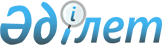 Об областном бюджете на 2020-2022 годыРешение Восточно-Казахстанского областного маслихата от 13 декабря 2019 года № 35/389-VI. Зарегистрировано Департаментом юстиции Восточно-Казахстанской области 23 декабря 2019 года № 6427
      Примечание ИЗПИ.

      В тексте документа сохранена пунктуация и орфография оригинала.
      В соответствии со статьей 75 Бюджетного кодекса Республики Казахстан от 4 декабря 2008 года, подпунктом 1) пункта 1 статьи 6 Закона  Республики Казахстан от 23 января 2001 года "О местном государственном управлении и самоуправлении в Республике Казахстан", Законом Республики Казахстан от 4 декабря 2019 года "О республиканском бюджете на 2020 – 2022 годы", Восточно-Казахстанский областной маслихат РЕШИЛ:
      1. Утвердить областной бюджет на 2020-2022 годы согласно приложениям 1, 2 и 3 соответственно, в том числе на 2020 год в следующих объемах:
      1) доходы – 381 641 356,5 тысяч тенге:
      налоговые поступления – 36 429 450,4 тысячи тенге;
      неналоговые поступления – 3 770 339,0 тысяч тенге;
      поступления от продажи основного капитала – 17 834,5 тысяч тенге;
      поступления трансфертов – 341 423 732,6 тысяч тенге;
      2) затраты – 395 179 731,3 тысячи тенге;
      3) чистое бюджетное кредитование – 44 189 594,3 тысячи тенге, в том числе:
      бюджетные кредиты – 54 966 206,8 тысяч тенге;
      погашение бюджетных кредитов – 10 776 612,5 тысяч тенге;
      4) сальдо по операциям с финансовыми активами – 0,0 тысячи тенге, в том числе:
      приобретение финансовых активов – 0,0 тысячи тенге;
      поступления от продажи финансовых активов государства – 0,0 тысяч тенге;
      5) дефицит (профицит) бюджета – -57 727 969,1 тысячи тенге;
      6) финансирование дефицита (использование профицита) бюджета – 57 727 969,1 тысячи тенге:
      поступление займов – 72 608 702,0 тысячи тенге;
      погашение займов – 15 006 828,0 тысяч тенге;
      используемые остатки бюджетных средств – 126 095,1 тысячи тенге.
      Сноска. Пункт 1 - в редакции решения Восточно-Казахстанского областного маслихата от 17.11.2020 № 43/490-VI (вводится в действие с 01.01.2020).


      2. Предусмотреть в областном бюджете на 2020 год объемы субвенций, передаваемых из областного бюджета в бюджеты районов (городов областного значения), сумме 76 233 470 тысяч тенге, в том числе:
      3. Установить:
      на 2020 год нормативы распределения доходов в бюджеты районов (городов областного значения) по социальному налогу, индивидуальному подоходному налогу с доходов, облагаемых у источника выплаты, городу Усть-Каменогорск 36,6 процентов, городу Риддер 84,4 процентов, Аягозскому району 88,3 процентов;
      на 2020 год нормативы распределения доходов в бюджеты районов (городов областного значения) по социальному налогу, индивидуальному подоходному налогу с доходов, облагаемых у источника выплаты, индивидуальному подоходному налогу с доходов, не облагаемых у источника выплаты, индивидуальному подоходному налогу с доходов иностранных граждан, не облагаемых у источника выплаты, в размере 100 процентов;
      на 2020 год нормативы распределения доходов в бюджеты районов (городов областного значения) по корпоративному подоходному налогу с юридических лиц, за исключением поступлений от субъектов крупного предпринимательства и организаций нефтяного сектора, в размере 100 процентов.
      Сноска. Пункт 3 - в редакции решения Восточно-Казахстанского областного маслихата от 09.10.2020 № 42/475-VI (вводится в действие с 01.01.2020).


      4. Утвердить резерв местного исполнительного органа области на 2020 год в сумме 1 866 251,0 тысяч тенге.
      Сноска. Пункт 4 - в редакции решения Восточно-Казахстанского областного маслихата от 22.04.2020 № 38/424-VI (вводится в действие с 01.01.2020).


      5. Установить на 31 декабря 2020 года лимит долга местных исполнительных органов области в сумме 64 162 306,4 тысяч тенге.
      6. Утвердить перечень областных бюджетных программ, не подлежащих секвестру в процессе исполнения областного бюджета на 2020 год, согласно приложению 4.
      7. Установить, что в процессе исполнения местных бюджетов на 2020 год не подлежат секвестру местные бюджетные программы согласно приложению 5.
      8. Распределение целевых трансфертов и кредитов из областного бюджета бюджетам районов (городов областного значения) на 2020 год определяется постановлением Восточно-Казахстанского областного акимата.
      Сноска. Пункт 8 - в редакции решения Восточно-Казахстанского областного маслихата от 06.04.2020 № 37/420-VI (вводится в действие с 01.01.2020).


      8-1. Предусмотреть в областном бюджете на 2020 год поступление трансфертов из нижестоящего бюджета на компенсацию потерь вышестоящего бюджета в связи с:
      необходимостью своевременного возврата в республиканский бюджет микрокредитов, выданных в 2013 году в рамках второго направления "Дорожной карты занятости – 2020" на развитие малого и среднего предпринимательства – 2 938 044,0 тысячи тенге;
      введением режима чрезвычайного положения на территории Республики Казахстан – 6 565 417,0 тысяч тенге;
      передачей функций в области ветеринарии с районного уровня на областной уровень – 1 736 685,3 тысяч тенге.
      Сноска. Решение дополнено пунктом 8-1 в соответствии с решением Восточно-Казахстанского областного маслихата от 22.04.2020 № 38/424-VI (вводится в действие с 01.01.2020); в редакции решения Восточно-Казахстанского областного маслихата от 17.11.2020 № 43/490-VI (вводится в действие с 01.01.2020).


      9. Предусмотреть в областном бюджете на 2020 год целевые текущие трансферты из республиканского бюджета на:
      1) возмещение части расходов, понесенных субъектом агропромышленного комплекса, при инвестиционных вложениях;
      2) субсидирование процентной ставки по кредитным и лизинговым обязательствам в рамках направления по финансовому оздоровлению субъектов агропромышленного комплекса;
      3) субсидирование ставок вознаграждения при кредитовании, а также лизинге на приобретение сельскохозяйственных животных, техники и технологического оборудования;
      4) на субсидирование заготовительным организациям в сфере агропромышленного комплекса суммы налога на добавленную стоимость, уплаченного в бюджет, в пределах исчисленного налога на добавленную стоимость;
      5) субсидирование стоимости пестицидов, биоагентов (энтомофагов), предназначенных для проведения обработки против вредных и особо опасных вредных организмов с численностью выше экономического порога вредоносности и карантинных объектов;
      6) исключен решением Восточно-Казахстанского областного маслихата от 22.04.2020 № 38/424-VI (вводится в действие с 01.01.2020);


      7) выплату государственной адресной социальной помощи;
      8) введение стандартов оказания специальных социальных услуг;
      9) размещение государственного социального заказа в неправительственных организациях;
      10) обеспечение прав и улучшение качества жизни инвалидов в Республике Казахстан;
      11) услуги по замене и настройке речевых процессоров к кохлеарным имплантам;
      12) развитие рынка труда;
      13) установление доплат к заработной плате работников, предоставляющих специальные социальные услуги в государственных организациях социальной защиты населения;
      14) на увеличение оплаты труда педагогов государственных организаций дошкольного образования;
      15) доплату за квалификационную категорию педагогам государственных организаций дошкольного образования;
      16) апробирование подушевого финансирования организаций среднего образования;
      17) увеличение оплаты труда педагогов государственных организаций среднего образования;
      18) доплату за квалификационную категорию педагогам государственных организаций среднего образования;
      19) приобретение оборудования для колледжей в рамках проекта "Жас маман";
      20) увеличение оплаты труда педагогов государственных организаций технического и профессионального, послесреднего образования;
      21) доплату за квалификационную категорию педагогам государственных организаций технического и профессионального, послесреднего образования;
      22) размещение государственного образовательного заказа на подготовку специалистов с высшим образованием для детей из многодетных и малообеспеченных семей;
      23) проведение медицинской организацией мероприятий, снижающих половое влечение, осуществляемых на основании решения суда;
      24) возмещение лизинговых платежей по санитарному транспорту, приобретенных на условиях финансового лизинга;
      25) закуп вакцин и других иммунобиологических препаратов;
      26) пропаганду здорового образа жизни;
      27) реализацию мероприятий по профилактике и борьбе со СПИД;
      28) установление доплат к должностному окладу за особые условия труда в организациях культуры и архивных учреждениях управленческому и основному персоналу государственных организаций культуры и архивных учреждений;
      29) реализацию мероприятий по социальной и инженерной инфраструктуре в сельских населенных пунктах в рамках проекта "Ауыл - Ел бесігі";
      30) предоставление государственных грантов молодым предпринимателям для реализации новых бизнес-идей в рамках Государственной программы поддержки и развития бизнеса "Дорожная карта бизнеса-2025";
      31) финансирование приоритетных проектов транспортной инфраструктуры;
      32) выплату премии сотрудникам органов внутренних дел, обеспечивавшим в усиленном режиме охрану общественного порядка в период чрезвычайного положения;
      32-1) выплату надбавок работникам органов внутренних дел, задействованным в противоэпидемических мероприятиях в рамках борьбы с коронавирусом (COVID-19);
      32-2) выплату премии сотрудникам органов внутренних дел за работу в период особого режима несения службы, связанного с распространением коронавирусной инфекции COVID-19;
      33) субсидирование развития племенного животноводства, повышение продуктивности и качества продукции животноводства;
      33-1) субсидирование развития семеноводства;
      34) субсидирование в рамках гарантирования и страхования займов субъектов агропромышленного комплекса;
      35) увеличение размера государственной стипендии обучающимся в организациях технического и профессионального образования и возмещение сумм, выплаченных по данному направлению расходов за счет средств местных бюджетов;
      36) увеличение размера государственной стипендии обучающимся в организациях технического и профессионального, послесреднего образования и возмещение сумм, выплаченных по данному направлению расходов за счет средств местных бюджетов;
      37) повышение заработной платы работников организаций в области здравоохранения местных исполнительных органов;
      38) субсидирование ставки вознаграждения и гарантирование по кредитам в рамках Государственной программы поддержки и развития бизнеса "Дорожная карта бизнеса – 2025" и Механизма кредитования приоритетных проектов;
      38-1) изъятие земельных участков для государственных нужд;
      39) компенсацию потерь в связи со снижением налоговой нагрузки для субъектов малого и среднего бизнеса;
      40) возмещение платежей населения по оплате коммунальных услуг в режиме чрезвычайного положения в Республике Казахстан.
      Распределение целевых текущих трансфертов из республиканского бюджета бюджетам районов (городов областного значения) на 2020 год определяется постановлением Восточно-Казахстанского областного акимата.
      Сноска. Пункт 9 с изменениями, внесенными решениями Восточно-Казахстанского областного маслихата от 22.04.2020 № 38/424-VI; 15.06.2020 № 39/430-VI; от 17.11.2020 № 43/490-VI (вводится в действие с 01.01.2020).


      10. Предусмотреть в областном бюджете на 2020 год целевые трансферты на развитие из республиканского бюджета на:
      1) исключен решением Восточно-Казахстанского областного маслихата от 22.04.2020 № 38/424-VI (вводится в действие с 01.01.2020);


      2) на строительство и (или) реконструкцию жилья коммунального жилищного фонда;
      3) развитие и (или) обустройство инженерно-коммуникационной инфраструктуры;
      4) развитие системы водоснабжения и водоотведения в рамках Программы развития регионов до 2020 года;
      5) развитие системы водоснабжения и водоотведения в сельских населенных пунктах в рамках Программы развития регионов до 2020 года;
      6) развитие газотранспортной системы;
      7) реализацию бюджетных инвестиционных проектов в малых и моногородах;
      8) развитие инженерной инфраструктуры в рамках Государственной программы развития регионов до 2025 года;
      9) развитие социальной и инженерной инфраструктуры в сельских населенных пунктах в рамках проекта "Ауыл-Ел бесігі";
      10) развитие индустриальной инфраструктуры;
      10-1) увеличение уставного капитала субъектов квазигосударственного сектора в рамках содействия устойчивому развитию и росту Республики Казахстан.
      Распределение целевых трансфертов на развитие из республиканского бюджета бюджетам районов (городов областного значения) на 2020 год определяется постановлением Восточно-Казахстанского областного акимата.
      Сноска. Пункт 10 с изменениями, внесенным решением Восточно-Казахстанского областного маслихата от 22.04.2020 № 38/424-VI; от 17.11.2020 № 43/490-VI (вводятся в действие с 01.01.2020).


      11. Предусмотреть в областном бюджете на 2020 год кредиты из республиканского бюджета на:
      1) развитие продуктивной занятости и массового предпринимательства;
      2) реализацию мер социальной поддержки специалистов;
      3) содействие развитию предпринимательства в областном центре, городе Семее и моногородах;
      4) исключен решением Восточно-Казахстанского областного маслихата от 22.04.2020 № 38/424-VI (вводится в действие с 01.01.2020).


      Распределение сумм кредитов из республиканского бюджета бюджетам районов (городов областного значения) на 2020 год определяется постановлением Восточно-Казахстанского областного акимата.
      Сноска. Пункт 11 с изменением, внесенным решением Восточно-Казахстанского областного маслихата от 22.04.2020 № 38/424-VI (вводится в действие с 01.01.2020).


      12. Настоящее решение вводится в действие с 1 января 2020 года. Областной бюджет на 2020 год
      Сноска. Приложение 1 - в редакции решения Восточно-Казахстанского областного маслихата от 17.11.2020 № 43/490-VI (вводится в действие с 01.01.2020). Областной бюджет на 2021 год Областной бюджет на 2022 год Перечень областных бюджетных программ,  не подлежащих секвестру в процессе исполнения  областного бюджета на 2020 год Перечень местных бюджетных программ, не подлежащих секвестру в процессе исполнения  местных бюджетов на 2020 год
					© 2012. РГП на ПХВ «Институт законодательства и правовой информации Республики Казахстан» Министерства юстиции Республики Казахстан
				
Абайскому району
3 395 979 тысяч тенге;
району Алтай
3 479 245 тысяч тенге;
Аягозскому району
2 457 788 тысяч тенге;
Бескарагайскому району
3 711 925 тысяч тенге;
Бородулихинскому району
3 854 927 тысяч тенге;
Глубоковскому району
3 998 637 тысяч тенге;
Жарминскому району
2 960 044 тысяч тенге;
Зайсанскому району
3 829 461 тысяч тенге;
Катон-Карагайскому району
4 862 238 тысяч тенге;
Курчумскому району
5 580 192 тысяч тенге;
Кокпектинскому району
4 460 178 тысяч тенге;
городу Риддер
2 148 199 тысяч тенге;
городу Курчатов
499 673 тысяч тенге;
городу Семей
6 267 378 тысяч тенге;
Тарбагатайскому району
8 564 961 тысяч тенге;
Уланскому району
3 932 224 тысяч тенге;
Урджарскому району
8 848 342 тысяч тенге;
Шемонаихинскому району
3 382 079 тысяч тенге;
      Председатель сессии

Ж. Шаймарданов

      Секретарь Восточно-Казахстанского 
областного маслихата

В. Головатюк
Приложение 1 к решению 
Восточно-Казахстанского 
областного маслихата 
от 13 декабря 2019 года 
№ 35/389-VI
Категория
Категория
Категория
Категория
Категория
Всего доходы 
(тысяч тенге)
Класс
Класс
Класс
Класс
Всего доходы 
(тысяч тенге)
Подкласс
Подкласс
Подкласс
Всего доходы 
(тысяч тенге)
Специфика
Специфика
Всего доходы 
(тысяч тенге)
Наименование 
Всего доходы 
(тысяч тенге)
1
2
3
4
5
6
1. ДОХОДЫ
381 641 356,5
1
Налоговые поступления
36 429 450,4
01
Подоходный налог
16 020 216,8
2
Индивидуальный подоходный налог
16 020 216,8
01
Индивидуальный подоходный налог с доходов, облагаемых у источника выплаты
16 020 216,8
03
Социальный налог
13 377 575,7
1
Социальный налог
13 377 575,7
01
Социальный налог
13 377 575,7
05
Внутренние налоги на товары, работы и услуги
7 031 657,9
3
Поступления за использование природных и других ресурсов
6 851 657,9
03
Плата за пользование водными ресурсами поверхностных источников
276 484,0
04
Плата за лесные пользования
142 000,0
16
Плата за эмиссии в окружающую среду
6 433 173,9
4
Сборы за ведение предпринимательской и профессиональной деятельности
180 000,0
33
Сбор за выдачу и (или) продление разрешения работодателям на привлечение иностранной рабочей силы в Республику Казахстан
180 000,0
2
Неналоговые поступления
3 770 339,0
01
Доходы от государственной собственности
614 767,0
1
Поступления части чистого дохода государственных предприятий
10 146,6
02
Поступления части чистого дохода коммунальных государственных предприятий
10 146,6
3
Дивиденды на государственные пакеты акций, находящиеся в государственной собственности
6 552,0
02
Дивиденды на государственные пакеты акций, находящиеся в коммунальной собственности
6 552,0
4
Доходы на доли участия в юридических лицах,находящиеся в государственной собственности
9 490,3
02
Доходы на доли участия в юридических лицах,находящиеся в коммунальной собственности
9 490,3
5
Доходы от аренды имущества, находящегося в государственной собственности
118 320,2
04
Доходы от аренды имущества, находящегося в коммунальной собственности области
118 307,5
05
Доходы от аренды жилищ из жилищного фонда, находящегося в коммунальной собственности области
12,7
7
Вознаграждения по кредитам, выданным из государственного бюджета
470 257,9
03
Вознаграждения по бюджетным кредитам, выданным из областного бюджета местным исполнительным органам районов (городов областного значения)
205 059,7
06
Вознаграждения по бюджетным кредитам, выданным из местного бюджета специализированным организациям
264 701,0
16
Вознаграждения по бюджетным кредитам, выданным из местного бюджета за счет внутренних источников финансовым агентствам
497,2
03
Поступления денег от проведения государственных закупок, организуемых государственными учреждениями, финансируемыми из государственного бюджета
20,0
1
Поступления денег от проведения государственных закупок, организуемых государственными учреждениями, финансируемыми из государственного бюджета
20,0
02
Поступления денег от проведения государственных закупок, организуемых государственными учреждениями, финансируемыми из местного бюджета
20,0
04
Штрафы, пени, санкции, взыскания, налагаемые государственными учреждениями, финансируемыми из государственного бюджета, а также содержащимися и финансируемыми из бюджета (сметы расходов) Национального Банка Республики Казахстан
2 199 585,4
1
Штрафы, пени, санкции, взыскания, налагаемые государственными учреждениями, финансируемыми из государственного бюджета, а также содержащимися и финансируемыми из бюджета (сметы расходов) Национального Банка Республики Казахстан, за исключением поступлений от организаций нефтяного сектора
2 199 585,4
05
Административные штрафы, пени, санкции, взыскания, налагаемые государственными учреждениями, финансируемыми из областного бюджета
76 000,0
06
Административные штрафы, пени, санкции, взыскания, налагаемые департаментами внутренних дел областей, города республиканского значения, столицы, их территориальными подразделениями, финансируемыми из местного бюджета
1 929 242,9
12
Поступление удержаний из заработной платы осужденных к исполнительским работам 
192,8
14
Прочие штрафы, пени, санкции, взыскания, налагаемые государственными учреждениями, финансируемыми из местного бюджета
6 696,2
16
Штрафы, пени, санкции, взыскания по бюджетным кредитам (займам), выданным из областного бюджета местным исполнительным органам районов (городов областного значения)
187 311,2
18
Штрафы, пени, санкции, взыскания по бюджетным кредитам (займам), выданным из местного бюджета специализированным организациям, физическим лицам
142,3
06
Прочие неналоговые поступления 
955 966,6
1
Прочие неналоговые поступления 
955 966,6
05
Поступления дебиторской, депонентской задолженности государственных учреждений, финансируемых из местного бюджета
988,2
07
Возврат неиспользованных средств, ранее полученных из местного бюджета
94 978,4
14
Отчисления недропользователей на социально-экономическое развитие региона и развитие его инфраструктуры
860 000,0
3
Поступления от продажи основного капитала
17 834,5
01
Продажа государственного имущества, закрепленного за государственными учреждениями
17 834,5
1
Продажа государственного имущества, закрепленного за государственными учреждениями
17 834,5
02
Поступления от продажи имущества, закрепленного за государственными учреждениями, финансируемыми из местного бюджета
17 834,5
4
Поступления трансфертов
341 423 732,6
01
Трансферты из нижестоящих органов государственного управления
12 413 532,6
2
Трансферты из районных (городов областного значения) бюджетов
12 413 532,6
02
Возврат неиспользованных (недоиспользованных) целевых трансфертов
505 008,5
03
Возврат использованных не по целевому назначению целевых трансфертов
7 898,9
04
Поступления трансфертов из районных (городов областного значения) бюджетов на компенсацию потерь областного бюджета
11 240 146,3
16
Возврат сумм неиспользованных (недоиспользованных) целевых трансфертов, выделенных из республиканского бюджета за счет целевого трансферта из Национального фонда Республики Казахстан
660 478,9
02
Трансферты из вышестоящих органов государственного управления
329 010 200,0
1
Трансферты из республиканского бюджета
329 010 200,0
01
Целевые текущие трансферты 
79 255 717,0
02
Целевые трансферты на развитие
34 743 303,0
05
Субвенции из республиканского бюджета на государственные услуги общего характера
9 109 296,2
06
Субвенции из республиканского бюджета на оборону
641 952,5
07
Субвенции из республиканского бюджета на общественный порядок, безопасность, правовую, судебную, уголовно-исполнительную деятельность
13 621 782,3
08
Субвенции из республиканского бюджета на образование
83 146 950,6
09
Субвенции из республиканского бюджета на здравоохранение
15 939 864,7
10
Субвенции из республиканского бюджета на социальную помощь и социальное обеспечение
10 962 407,2
11
Субвенции из республиканского бюджета на жилищно-коммунальное хозяйство
13 700 963,3
12
Субвенции из республиканского бюджета на культуру, спорт, туризм и информационное пространство
14 872 561,6
13
Субвенции из республиканского бюджета на топливно-энергетический комплекс и недропользование
592 534,0
14
Субвенции из республиканского бюджета на сельское, водное, лесное, рыбное хозяйство, особо охраняемые природные территории, охрану окружающей среды и животного мира, земельные отношения
20 254 583,6
15
Субвенции из республиканского бюджета на промышленность, архитектурную, градостроительную и строительную деятельность
13 419 391,4
16
Субвенции из республиканского бюджета на транспорт и коммуникации
10 707 047,0
17
Субвенции из республиканского бюджета на прочие расходы
8 041 845,6
Функциональная группа
Функциональная группа
Функциональная группа
Функциональная группа
Функциональная группа
Всего затраты 
(тысяч тенге)
Функциональная подгруппа
Функциональная подгруппа
Функциональная подгруппа
Функциональная подгруппа
Всего затраты 
(тысяч тенге)
Администратор программ
Администратор программ
Администратор программ
Всего затраты 
(тысяч тенге)
Программа
Программа
Всего затраты 
(тысяч тенге)
Наименование 
Всего затраты 
(тысяч тенге)
1
2
3
4
5
6
II. ЗАТРАТЫ
395 179 731,3
01
Государственные услуги общего характера
3 112 506,8
1
Представительные, исполнительные и другие органы, выполняющие общие функции государственного управления
2 433 955,2
110
Аппарат маслихата области
64 641,0
001
Услуги по обеспечению деятельности маслихата области
64 641,0
120
Аппарат акима области
1 932 355,8
001
Услуги по обеспечению деятельности акима области
1 602 656,6
004
Капитальные расходы государственного органа
7 728,0
007
Капитальные расходы подведомственных государственных учреждений и организаций
51 586,0
013
Обеспечение деятельности Ассамблеи народа Казахстана области
121 297,0
113
Целевые текущие трансферты нижестоящим бюджетам
149 088,2
263
Управление внутренней политики области
53 318,0
075
Обеспечение деятельности Ассамблеи народа Казахстана области
53 318,0
282
Ревизионная комиссия области
383 640,4
001
Услуги по обеспечению деятельности ревизионной комиссии области
369 392,4
003
Капитальные расходы государственного органа
14 248,0
2
Финансовая деятельность
235 058,3
257
Управление финансов области
159 329,8
001
Услуги по реализации государственной политики в области исполнения местного бюджета и управления коммунальной собственностью
154 799,8
009
Приватизация, управление коммунальным имуществом, постприватизационная деятельность и регулирование споров, связанных с этим
1 525,0
013
Капитальные расходы государственного органа
3 005,0
718
Управление государственных закупок области
24 444,5
001
Услуги по реализации государственной политики в области государственных закупок на местном уровне
24 444,5
733
Управление по государственным закупкам и коммунальной собственности области
51 284,0
001
Услуги по реализации государственной политики в области управления государственных активов и закупок на местном уровне
50 831,0
004
Приватизация, управление коммунальным имуществом, постприватизационная деятельность и регулирование споров, связанных с этим
453,0
5
Планирование и статистическая деятельность
235 318,3
258
Управление экономики и бюджетного планирования области
235 318,3
001
Услуги по реализации государственной политики в области формирования и развития экономической политики, системы государственного планирования
233 986,6
005
Капитальные расходы государственного органа
300,0
061
Экспертиза и оценка документации по вопросам бюджетных инвестиций и государственно-частного партнерства, в том числе концессии
1 031,7
9
Прочие государственные услуги общего характера
208 175,0
269
Управление по делам религий области
208 175,0
001
Услуги по реализации государственной политики в сфере религиозной деятельности на местном уровне
127 416,0
003
Капитальные расходы государственного органа
794,0
005
Изучение и анализ религиозной ситуации в регионе
79 965,0
02
Оборона
400 354,3
1
Военные нужды
84 077,0
296
Управление по мобилизационной подготовке области
84 077,0
003
Мероприятия в рамках исполнения всеобщей воинской обязанности
53 494,0
007
Подготовка территориальной обороны и территориальная оборона областного масштаба
30 583,0
2
Организация работы по чрезвычайным ситуациям
316 277,3
287
Территориальный орган, уполномоченных органов в области чрезвычайных ситуаций природного и техногенного характера, Гражданской обороны, финансируемый из областного бюджета
81 105,7
002
Капитальные расходы территориального органа и подведомственных государственных учреждений
73 058,8
004
Предупреждение и ликвидация чрезвычайных ситуаций областного масштаба
8 046,9
296
Управление по мобилизационной подготовке области
235 171,6
001
Услуги по реализации государственной политики на местном уровне в области мобилизационной подготовки
60 496,6
005
Мобилизационная подготовка и мобилизация областного масштаба
174 675,0
03
Общественный порядок, безопасность, правовая, судебная, уголовно-исполнительная деятельность
14 827 492,8
1
Правоохранительная деятельность
14 827 492,8
252
Исполнительный орган внутренних дел, финансируемый из областного бюджета
14 827 492,8
001
Услуги по реализации государственной политики в области обеспечения охраны общественного порядка и безопасности на территории области
13 707 727,8
003
Поощрение граждан, участвующих в охране общественного порядка
8 991,0
006
Капитальные расходы государственного органа
1 074 649,0
032
Капитальные расходы подведомственных государственных учреждений и организаций
36 125,0
04
Образование
62 265 204,7
2
Начальное, основное среднее и общее среднее образование
9 430 594,7
261
Управление образования области
5 681 717,6
003
Общеобразовательное обучение по специальным образовательным учебным программам
3 289 733,0
006
Общеобразовательное обучение одаренных детей в специализированных организациях образования
2 158 437,6
055
Дополнительное образование для детей
233 547,0
285
Управление физической культуры и спорта области
2 524 507,1
006
Дополнительное образование для детей и юношества по спорту
2 008 035,1
007
Общеобразовательное обучение одаренных в спорте детей в специализированных организациях образования
516 472,0
288
Управление строительства, архитектуры и градостроительства области
1 224 370,0
012
Строительство и реконструкция объектов начального, основного среднего и общего среднего образования
1 223 170,0
069
Строительство и реконструкция объектов дополнительного образования
1 200,0
4
Техническое и профессиональное, послесреднее образование
17 950 260,7
253
Управление здравоохранения области
632 775,0
043
Подготовка специалистов в организациях технического и профессионального, послесреднего образования
632 775,0
261
Управление образования области
13 370 959,0
024
Подготовка специалистов в организациях технического и профессионального образования
13 297 306,0
025
Подготовка специалистов в организациях послесреднего образования
73 653,0
288
Управление строительства, архитектуры и градостроительства области
3 946 526,7
099
Строительство и реконструкция объектов технического, профессионального и послесреднего образования
3 946 526,7
5
Переподготовка и повышение квалификации специалистов
2 853 395,3
120
Аппарат акима области
14 266,3
019
Обучение участников избирательного процесса
14 266,3
253
Управление здравоохранения области
46 628,0
003
Повышение квалификации и переподготовка кадров
46 628,0
261
Управление образования области
2 792 501,0
052
Повышение квалификации, подготовка и переподготовка кадров в рамках Государственной программы развития продуктивной занятости и массового предпринимательства на 2017 – 2021 годы "Еңбек"
2 792 501,0
6
Высшее и послевузовское образование
1 057 103,0
261
Управление образования области
1 057 103,0
057
Подготовка специалистов с высшим, послевузовским образованием и оказание социальной поддержки обучающимся
1 057 103,0
9
Прочие услуги в области образования
30 973 851,0
261
Управление образования области
30 973 851,0
001
Услуги по реализации государственной политики на местном уровне в области образования
166 416,0
004
Информатизация системы образования в областных государственных учреждениях образования 
118 818,0
005
Приобретение и доставка учебников, учебно-методических комплексов для областных государственных учреждений образования
74 528,0
007
Проведение школьных олимпиад, внешкольных мероприятий и конкурсов областного масштаба
394 062,0
011
Обследование психического здоровья детей и подростков и оказание психолого-медико-педагогической консультативной помощи населению
174 368,0
012
Реабилитация и социальная адаптация детей и подростков с проблемами в развитии
407 307,0
013
Капитальные расходы государственного органа
1 058,0
029
Методическая работа
212 163,0
067
Капитальные расходы подведомственных государственных учреждений и организаций
1 475 196,0
113
Целевые текущие трансферты нижестоящим бюджетам
27 949 935,0
05
Здравоохранение
32 077 428,0
2
Охрана здоровья населения
14 105 725,2
253
Управление здравоохранения области
1 192 621,0
006
Услуги по охране материнства и детства
475 362,0
007
Пропаганда здорового образа жизни
151 504,0
041
Дополнительное обеспечение гарантированного объема бесплатной медицинской помощи по решению местных представительных органов областей
108 770,0
042
Проведение медицинской организацией мероприятий, снижающих половое влечение, осуществляемые на основании решения суда
75,0
050
Возмещение лизинговых платежей по санитарному транспорту, приобретенных на условиях финансового лизинга
456 910,0
288
Управление строительства, архитектуры и градостроительства области
12 913 104,2
038
Строительство и реконструкция объектов здравоохранения
12 913 104,2
3
Специализированная медицинская помощь
2 526 584,0
253
Управление здравоохранения области
2 526 584,0
027
Централизованный закуп и хранение вакцин и других медицинских иммунобиологических препаратов для проведения иммунопрофилактики населения
2 526 584,0
5
Другие виды медицинской помощи
90 750,0
253
Управление здравоохранения области
90 750,0
029
Областные базы специального медицинского снабжения
90 750,0
9
Прочие услуги в области здравоохранения
15 354 368,8
253
Управление здравоохранения области
15 354 368,8
001
Услуги по реализации государственной политики на местном уровне в области здравоохранения
178 431,0
008
Реализация мероприятий по профилактике и борьбе со СПИД в Республике Казахстан
140 558,0
016
Обеспечение граждан бесплатным или льготным проездом за пределы населенного пункта на лечение
31 391,0
018
Информационно-аналитические услуги в области здравоохранения
88 692,0
030
Капитальные расходы государственных органов здравоохранения
4 468,0
033
Капитальные расходы медицинских организаций здравоохранения
14 910 828,8
06
Социальная помощь и социальное обеспечение
22 514 635,7
1
Социальное обеспечение
7 780 038,0
256
Управление координации занятости и социальных программ области
5 823 739,8
002
Предоставление специальных социальных услуг для престарелых и инвалидов в медико-социальных учреждениях (организациях) общего типа, в центрах оказания специальных социальных услуг, в центрах социального обслуживания
1 964 441,6
012
Предоставление специальных социальных услуг для детей-инвалидов в государственных медико-социальных учреждениях (организациях) для детей с нарушениями функций опорно-двигательного аппарата, в центрах оказания специальных социальных услуг, в центрах социального обслуживания
323 263,2
013
Предоставление специальных социальных услуг для инвалидов с психоневрологическими заболеваниями, в психоневрологических медико-социальных учреждениях (организациях), в центрах оказания специальных социальных услуг, в центрах социального обслуживания
2 400 016,5
014
Предоставление специальных социальных услуг для престарелых, инвалидов, в том числе детей-инвалидов, в реабилитационных центрах
574 776,5
015
Предоставление специальных социальных услуг для детей-инвалидов с психоневрологическими патологиями в детских психоневрологических медико-социальных учреждениях (организациях), в центрах оказания специальных социальных услуг, в центрах социального обслуживания
561 242,0
261
Управление образования области
1 761 925,0
015
Социальное обеспечение сирот, детей, оставшихся без попечения родителей
1 578 493,0
037
Социальная реабилитация
183 432,0
288
Управление строительства, архитектуры и градостроительства области
194 373,2
039
Строительство и реконструкция объектов социального обеспечения
194 373,2
2
Социальная помощь
654 577,6
256
Управление координации занятости и социальных программ области
654 577,6
003
Социальная поддержка инвалидов
654 577,6
9
Прочие услуги в области социальной помощи и социального обеспечения
14 080 020,1
256
Управление координации занятости и социальных программ области
13 915 166,1
001
Услуги по реализации государственной политики на местном уровне в области обеспечения занятости и реализации социальных программ для населения
325 422,5
007
Капитальные расходы государственного органа
17 222,4
018
Размещение государственного социального заказа в неправительственных организациях
206 653,0
019
Реализация текущих мероприятий, направленных на развитие рынка труда в рамках Государственной программы развития продуктивной занятости и массового предпринимательства на 2017 – 2021 годы "Еңбек"
4 528,0
046
Обеспечение прав и улучшение качества жизни инвалидов в Республике Казахстан
481 500,0
053
Услуги по замене и настройке речевых процессоров к кохлеарным имплантам
156 800,0
067
Капитальные расходы подведомственных государственных учреждений и организаций
357 408,7
113
Целевые текущие трансферты нижестоящим бюджетам
12 365 631,5
263
Управление внутренней политики области
22 539,0
077
Обеспечение прав и улучшение качества жизни инвалидов в Республике Казахстан
22 539,0
298 
Управление государственной инспекции труда области
142 315,0
001
Услуги по реализации государственной политики в области регулирования трудовых отношений на местном уровне
140 970,0
003
Капитальные расходы государственного органа
1 345,0
07
Жилищно-коммунальное хозяйство
38 490 889,8
1
Жилищное хозяйство
4 943 771,6
279
Управление энергетики и жилищно-коммунального хозяйства области
3 747,0
026
Проведение энергетического аудита многоквартирных жилых домов
3 747,0
288
Управление строительства, архитектуры и градостроительства области
4 940 024,6
014
Целевые трансферты на развитие районным (городов областного значения) бюджетам на строительство и (или) реконструкцию жилья коммунального жилищного фонда
4 940 024,6
2
Коммунальное хозяйство
33 547 118,2
279
Управление энергетики и жилищно-коммунального хозяйства области
33 547 118,2
001
Услуги по реализации государственной политики на местном уровне в области энергетики и жилищно-коммунального хозяйства
171 474,8
005
Капитальные расходы государственного органа
23 437,0
010
Целевые трансферты на развитие районным (городов областного значения) бюджетам на развитие системы водоснабжения и водоотведения
5 640 260,0
030
Целевые трансферты на развитие районным (городов областного значения) бюджетам на развитие системы водоснабжения и водоотведения в сельских населенных пунктах
15 282 211,3
032
Субсидирование стоимости услуг по подаче питьевой воды из особо важных групповых и локальных систем водоснабжения, являющихся безальтернативными источниками питьевого водоснабжения
488 540,5
113
Целевые текущие трансферты нижестоящим бюджетам
7 108 600,3
114
Целевые трансферты на развитие нижестоящим бюджетам
4 832 594,3
08
Культура, спорт, туризм и информационное пространство
15 911 317,9
1
Деятельность в области культуры
4 856 994,4
262
Управление культуры области
1 447 778,0
001
Услуги по реализации государственной политики на местном уровне в области культуры
24 513,8
003
Поддержка культурно-досуговой работы
1 725,6
005
Обеспечение сохранности историко-культурного наследия и доступа к ним
391 569,0
007
Поддержка театрального и музыкального искусства
415 667,0
011
Капитальные расходы государственного органа 
3 380,0
032
Капитальные расходы подведомственных государственных учреждений и организаций
360 200,0
113
Целевые текущие трансферты нижестоящим бюджетам
250 722,6
273
Управление культуры, архивов и документации области
2 850 918,4
005
Поддержка культурно-досуговой работы
4 616,4
007
Обеспечение сохранности историко-культурного наследия и доступа к ним
1 483 179,0
008
Поддержка театрального и музыкального искусства
1 363 123,0
288
Управление строительства, архитектуры и градостроительства области
558 298,0
027
Развитие объектов культуры
558 298,0
2
Спорт
5 054 051,4
285
Управление физической культуры и спорта области
4 964 747,4
001
Услуги по реализации государственной политики на местном уровне в сфере физической культуры и спорта
57 424,4
002
Проведение спортивных соревнований на областном уровне
60 335,0
003
Подготовка и участие членов областных сборных команд по различным видам спорта на республиканских и международных спортивных соревнованиях
4 116 187,3
005
Капитальные расходы государственного органа
2 137,1
032
Капитальные расходы подведомственных государственных учреждений и организаций
303 736,4
113
Целевые текущие трансферты нижестоящим бюджетам
424 927,2
288
Управление строительства, архитектуры и градостроительства области
89 304,0
024
Развитие объектов спорта
89 304,0
3
Информационное пространство
2 386 131,5
262
Управление культуры области
134 423,0
008
Обеспечение функционирования областных библиотек
134 423,0
263
Управление внутренней политики области
834 902,0
007
Услуги по проведению государственной информационной политики
834 902,0
264
Управление по развитию языков области
103 726,0
001
Услуги по реализации государственной политики на местном уровне в области развития языков
51 614,0
002
Развитие государственного языка и других языков народа Казахстана
51 752,0
003
Капитальные расходы государственного органа
360,0
273
Управление культуры, архивов и документации области
1 032 770,0
009
Обеспечение функционирования областных библиотек
498 096,0
010
Обеспечение сохранности архивного фонда
534 674,0
759
Управление цифровизации и архивов области
280 310,5
001
Услуги по реализации государственной политики на местном уровне в области информатизации, управления архивным делом
25 258,0
003
Обеспечение сохранности архивного фонда
182 916,0
008
Обеспечение деятельности государственного учреждения "Центр информационных технологий"
67 742,5
032
Капитальные расходы подведомственных государственных учреждений и организаций
4 394,0
4
Туризм
1 764,0
288
Управление строительства, архитектуры и градостроительства области
1 764,0
089
Развитие объектов туризма
1 764,0
9
Прочие услуги по организации культуры, спорта, туризма и информационного пространства
3 612 376,6
263
Управление внутренней политики области
433 710,2
001
Услуги по реализации государственной внутренней политики на местном уровне
336 292,2
003
Реализация мероприятий в сфере молодежной политики
95 216,0
005
Капитальные расходы государственного органа 
1 056,0
032
Капитальные расходы подведомственных государственных учреждений и организаций
1 146,0
273
Управление культуры, архивов и документации области
3 014 831,4
001
Услуги по реализации государственной политики на местном уровне в области культуры и управления архивным делом
65 299,0
003
Капитальные расходы государственного органа
26 620,0
032
Капитальные расходы подведомственных государственных учреждений и организаций
1 642 754,0
113
Целевые текущие трансферты нижестоящим бюджетам
1 280 158,4
286
Управление туризма и внешних связей области
163 835,0
001
Услуги по реализации государственной политики на местном уровне в сфере туризма и внешних связей
55 004,0
003
Капитальные расходы государственного органа
4 205,0
004
Регулирование туристской деятельности
104 626,0
09
Топливно-энергетический комплекс и недропользование
731 387,0
1
Топливо и энергетика
731 387,0
254
Управление природных ресурсов и регулирования природопользования области
610 692,0
081
Организация и проведение поисково-разведочных работ на подземные воды для хозяйственно-питьевого водоснабжения населенных пунктов
610 692,0
279
Управление энергетики и жилищно-коммунального хозяйства области
120 695,0
050
Субсидирование затрат энергопроизводящих организаций на приобретение топлива для бесперебойного проведения отопительного сезона
120 695,0
10
Сельское, водное, лесное, рыбное хозяйство, особо охраняемые природные территории, охрана окружающей среды и животного мира, земельные отношения
34 609 302,9
1
Сельское хозяйство
29 190 287,3
255
Управление сельского хозяйства области
27 020 741,0
001
Услуги по реализации государственной политики на местном уровне в сфере сельского хозяйства
186 083,0
002
Субсидирование развития семеноводства
2 174 429,0
003
Капитальные расходы государственного органа
111,0
008
Субсидирование стоимости пестицидов, биоагентов (энтомофагов), предназначенных для проведения обработки против вредных и особо опасных вредных организмов с численностью выше экономического порога вредоносности и карантинных объектов
1 524 638,0
014
Субсидирование стоимости услуг по доставке воды сельскохозяйственным товаропроизводителям
175 200,0
029
Мероприятия по борьбе с вредными организмами сельскохозяйственных культур
8 139,0
045
Определение сортовых и посевных качеств семенного и посадочного материала
50 839,0
046
Государственный учет и регистрация тракторов, прицепов к ним, самоходных сельскохозяйственных, мелиоративных и дорожно-строительных машин и механизмов
11 244,0
047
Субсидирование стоимости удобрений (за исключением органических)
1 725 299,0
050
Возмещение части расходов, понесенных субъектом агропромышленного комплекса, при инвестиционных вложениях
6 428 086,0
051
Субсидирование в рамках гарантирования и страхования займов субъектов агропромышленного комплекса
798 000,0
053
Субсидирование развития племенного животноводства, повышение продуктивности и качества продукции животноводства
9 946 069,0
054
Субсидирование заготовительным организациям в сфере агропромышленного комплекса суммы налога на добавленную стоимость, уплаченного в бюджет, в пределах исчисленного налога на добавленную стоимость
95 938,0
055
Субсидирование процентной ставки по кредитным и лизинговым обязательствам в рамках направления по финансовому оздоровлению субъектов агропромышленного комплекса
9 204,0
056
Субсидирование ставок вознаграждения при кредитовании, а также лизинге на приобретение сельскохозяйственных животных, техники и технологического оборудования
3 375 244,0
057
Субсидирование затрат перерабатывающих предприятий на закуп сельскохозяйственной продукции для производства продуктов ее глубокой переработки в сфере животноводства
500 000,0
060
Частичное гарантирование по микрокредитам в рамках Государственной программы развития продуктивной занятости и массового предпринимательства на 2017 – 2021 годы "Еңбек"
12 218,0
288
Управление строительства, архитектуры и градостроительства области
27 452,0
020
Развитие объектов сельского хозяйства
27 452,0
719
Управление ветеринарии области
2 142 094,3
001
Услуги по реализации государственной политики на местном уровне в сфере ветеринарии
81 279,0
008
Организация строительства, реконструкции скотомогильников (биотермических ям) и обеспечение их содержания
21 777,0
009
Организация санитарного убоя больных животных
9 000,0
010
Организация отлова и уничтожения бродячих собак и кошек
84 418,3
011
Возмещение владельцам стоимости обезвреженных (обеззараженных) и переработанных без изъятия животных, продукции и сырья животного происхождения, представляющих опасность для здоровья животных и человека
37 542,7
012
Проведения ветеринарных мероприятий по профилактике и диагностике энзоотических болезней животных
29 392,0
013
Проведение мероприятий по идентификации сельскохозяйственных животных
184 716,9
014
Проведение противоэпизоотических мероприятий
1 574 792,1
028
Услуги по транспортировке ветеринарных препаратов до пункта временного хранения
8 682,0
030
Централизованный закуп ветеринарных препаратов по профилактике и диагностике энзоотических болезней животных, услуг по их профилактике и диагностике, организация их хранения и транспортировки (доставки) 
76 814,0
031
Централизованный закуп изделий и атрибутов ветеринарного назначения для проведения идентификации сельскохозяйственных животных, ветеринарного паспорта на животное и их транспортировка (доставка) 
2 492,0
040
Централизованный закуп средств индивидуальной защиты работников, приборов, инструментов, техники, оборудования и инвентаря, для материально-технического оснащения государственных ветеринарных организаций
24 614,0
113
Целевые текущие трансферты нижестоящим бюджетам
6 574,3
2
Водное хозяйство
133 671,7
254
Управление природных ресурсов и регулирования природопользования области
133 671,7
002
Установление водоохранных зон и полос водных объектов
1 164,7
003
Обеспечение функционирования водохозяйственных сооружений, находящихся в коммунальной собственности
132 507,0
3
Лесное хозяйство
2 411 298,0
254
Управление природных ресурсов и регулирования природопользования области
2 411 298,0
005
Охрана, защита, воспроизводство лесов и лесоразведение
2 381 778,0
006
Охрана животного мира
29 520,0
5
Охрана окружающей среды
1 756 765,8
254
Управление природных ресурсов и регулирования природопользования области
896 679,9
001
Услуги по реализации государственной политики в сфере охраны окружающей среды на местном уровне
152 435,0
008
Мероприятия по охране окружающей среды
147 778,0
013
Капитальные расходы государственного органа
860,0
032
Капитальные расходы подведомственных государственных учреждений и организаций
270 020,0
113
Целевые текущие трансферты нижестоящим бюджетам
325 586,9
288
Управление строительства, архитектуры и градостроительства области
860 085,9
022
Развитие объектов охраны окружающей среды
860 085,9
6
Земельные отношения
317 280,1
251
Управление земельных отношений области
237 010,9
001
Услуги по реализации государственной политики в области регулирования земельных отношений на территории области
166 981,9
113
Целевые текущие трансферты нижестоящим бюджетам
70 029,0
725
Управление по контролю за использованием и охраной земель области
80 269,2
001
Услуги по реализации государственной политики на местном уровне в сфере контроля за использованием и охраной земель
78 335,0
003
Капитальные расходы государственного органа
1 934,2
9
Прочие услуги в области сельского, водного, лесного, рыбного хозяйства, охраны окружающей среды и земельных отношений
800 000,0
266
Управление предпринимательства и индустриально-инновационного развития области
800 000,0
035
 Формирование региональных стабилизационных фондов продовольственных товаров 
800 000,0
11
Промышленность, архитектурная, градостроительная и строительная деятельность
32 390 500,2
2
Архитектурная, градостроительная и строительная деятельность
32 390 500,2
288
Управление строительства, архитектуры и градостроительства области
32 310 867,8
001
Услуги по реализации государственной политики в области строительства, архитектуры и градостроительства на местном уровне
138 350,0
004
Разработка комплексных схем градостроительного развития и генеральных планов населенных пунктов
200 000,0
113
Целевые текущие трансферты нижестоящим бюджетам
5 505 212,2
114
Целевые трансферты на развитие нижестоящим бюджетам
26 467 305,6
724
Управление государственного архитектурно-строительного контроля области
79 632,4
001
Услуги по реализации государственной политики на местном уровне в сфере государственного архитектурно-строительного контроля
79 632,4
12
Транспорт и коммуникации
26 102 464,5
1
Автомобильный транспорт
14 754 351,6
268
Управление пассажирского транспорта и автомобильных дорог области
14 754 351,6
002
Развитие транспортной инфраструктуры
5 770 215,1
003
Обеспечение функционирования автомобильных дорог
4 058 247,0
025
Капитальный и средний ремонт автомобильных дорог областного значения и улиц населенных пунктов
33 871,6
028
Реализация приоритетных проектов транспортной инфраструктуры
4 892 017,9
4
Воздушный транспорт
311 136,0
268
Управление пассажирского транспорта и автомобильных дорог области
311 136,0
004
Субсидирование регулярных внутренних авиаперевозок по решению местных исполнительных органов
311 136,0
9
Прочие услуги в сфере транспорта и коммуникаций
11 036 976,9
268
Управление пассажирского транспорта и автомобильных дорог области
11 031 295,4
001
Услуги по реализации государственной политики на местном уровне в области транспорта и коммуникаций
355 212,6
005
Субсидирование пассажирских перевозок по социально значимым межрайонным (междугородним) сообщениям
471 328,0
011
Капитальные расходы государственного органа 
75 000,0
113
Целевые текущие трансферты нижестоящим бюджетам
7 706 822,0
114
Целевые трансферты на развитие нижестоящим бюджетам
2 422 932,8
288
Управление строительства, архитектуры и градостроительства области
5 681,5
080
Строительство специализированных центров обслуживания населения
5 681,5
13
Прочие
16 036 552,7
3
Поддержка предпринимательской деятельности и защита конкуренции
5 437 602,3
266
Управление предпринимательства и индустриально-инновационного развития области
3 353 432,0
005
Поддержка частного предпринимательства в рамках Государственной программы поддержки и развития бизнеса "Дорожная карта бизнеса-2025"
475 000,0
010
Субсидирование процентной ставки по кредитам в рамках Государственной программы поддержки и развития бизнеса "Дорожная карта бизнеса-2025"
1 960 884,0
011
Частичное гарантирование кредитов малому и среднему бизнесу в рамках Государственной программы поддержки и развития бизнеса "Дорожная карта бизнеса-2025"
855 548,0
027
Частичное гарантирование по микрокредитам в рамках Государственной программы развития продуктивной занятости и массового предпринимательства на 2017 – 2021 годы "Еңбек"
20 000,0
082
Предоставление государственных грантов молодым предпринимателям для реализации новых бизнес-идей в рамках Государственной программы поддержки и развития бизнеса "Дорожная карта бизнеса-2025"
42 000,0
279
Управление энергетики и жилищно-коммунального хозяйства области
2 084 170,3
024
Развитие индустриальной инфраструктуры в рамках Государственной программы поддержки и развития бизнеса "Дорожная карта бизнеса-2025"
377 484,9
052
Целевые трансферты на развитие районным (городов областного значения) бюджетам на развитие индустриальной инфраструктуры в рамках Государственной программы поддержки и развития бизнеса "Дорожная карта бизнеса-2020"
1 706 685,4
9
Прочие
10 598 950,4
120
Аппарат акима области
169 824,6
008
Обеспечение деятельности государственного учреждения "Центр информационных технологий"
169 824,6
253
Управление здравоохранения области
553 397,7
058
Реализация мероприятий по социальной и инженерной инфраструктуре в сельских населенных пунктах в рамках проекта "Ауыл-Ел бесігі"
553 397,7
257
Управление финансов области
1 611 251,0
012
Резерв местного исполнительного органа области
1 611 251,0
258
Управление экономики и бюджетного планирования области
212 957,6
003
Разработка или корректировка, а также проведение необходимых экспертиз технико-экономических обоснований местных бюджетных инвестиционных проектов и конкурсных документаций проектов государственно-частного партнерства, концессионных проектов, консультативное сопровождение проектов государственно-частного партнерства и концессионных проектов
212 957,6
261
Управление образования области
4 231 392,0
096
Выполнение государственных обязательств по проектам государственно-частного партнерства
4 231 392,0
266
Управление предпринимательства и индустриально-инновационного развития области
154 623,0
001
Услуги по реализации государственной политики на местном уровне в области развития предпринимательства и индустриально-инновационной деятельности
153 680,0
003
Капитальные расходы государственного органа
943,0
268
Управление пассажирского транспорта и автомобильных дорог области
2 238 318,0
096
Выполнение государственных обязательств по проектам государственно-частного партнерства
2 238 318,0
279
Управление энергетики и жилищно-коммунального хозяйства области
49 060,0
037
Развитие инженерной инфраструктуры в рамках Государственной программы развития регионов до 2025 года
49 060,0
285
Управление физической культуры и спорта области
1 378 126,5
096
Выполнение государственных обязательств по проектам государственно-частного партнерства
1 378 126,5
14
Обслуживание долга
217 836,4
1
Обслуживание долга
217 836,4
257
Управление финансов области
217 836,4
004
Обслуживание долга местных исполнительных органов
202 178,3
016
Обслуживание долга местных исполнительных органов по выплате вознаграждений и иных платежей по займам из республиканского бюджета
15 658,1
15
Трансферты
95 491 857,6
1
Трансферты
95 491 857,6
257
Управление финансов области
95 491 857,6
007
Субвенции
76 233 470,0
011
Возврат неиспользованных (недоиспользованных) целевых трансфертов
321 014,1
017
Возврат, использованных не по целевому назначению целевых трансфертов
8 481,6
024
Целевые текущие трансферты из нижестоящего бюджета на компенсацию потерь вышестоящего бюджета в связи с изменением законодательства
11 895 944,0
026
Целевые текущие трансферты из вышестоящего бюджета на компенсацию потерь нижестоящих бюджетов в связи с изменением законодательства
6 117 469,0
029
Целевые текущие трансферты областным бюджетам, бюджетам городов республиканского значения, столицы в случаях возникновения чрезвычайных ситуаций природного и техногенного характера, угрожающих политической, экономической и социальной стабильности административно-территориальной единицы, жизни и здоровью людей, проведения мероприятий общереспубликанского либо международного значения
255 000,0
053
Возврат сумм неиспользованных (недоиспользованных) целевых трансфертов, выделенных из республиканского бюджета за счет целевого трансферта из Национального фонда Республики Казахстан
660 478,9
 III. Чистое бюджетное кредитование 
44 189 594,3
 Бюджетные кредиты
54 966 206,8
06
Социальная помощь и социальное обеспечение
36 212 391,8
9
Прочие услуги в области социальной помощи и социального обеспечения
36 212 391,8
266
Управление предпринимательства и индустриально-инновационного развития области
630 229,0
006
Предоставление бюджетных кредитов для содействия развитию предпринимательства в рамках Государственной программы развития продуктивной занятости и массового предпринимательства на 2017 – 2021 годы "Еңбек"
630 229,0
268
Управление пассажирского транспорта и автомобильных дорог области
11 236 051,6
088
Кредитование районных (городов областного значения) бюджетов для финансирования мер в рамках Дорожной карты занятости
11 236 051,6
279
Управление энергетики и жилищно-коммунального хозяйства области
10 389 672,3
088
Кредитование районных (городов областного значения) бюджетов для финансирования мер в рамках Дорожной карты занятости
10 389 672,3
288
Управление строительства, архитектуры и градостроительства области"
13 956 438,9
088
Кредитование районных (городов областного значения) бюджетов для финансирования мер в рамках Дорожной карты занятости
13 956 438,9
07
Жилищно-коммунальное хозяйство
13 164 855,0
1
Жилищное хозяйство
13 164 855,0
288
Управление строительства, архитектуры и градостроительства области
13 164 855,0
009
Кредитование районных (городов областного значения) бюджетов на проектирование и (или) строительство жилья
13 164 855,0
10
Сельское, водное, лесное, рыбное хозяйство, особо охраняемые природные территории, охрана окружающей среды и животного мира, земельные отношения
4 613 847,0
1
Сельское хозяйство
3 126 153,0
255
Управление сельского хозяйства области
3 126 153,0
037
Предоставление бюджетных кредитов для содействия развитию предпринимательства в рамках Государственной программы развития продуктивной занятости и массового предпринимательства на 2017 – 2021 годы "Еңбек"
3 126 153,0
9
Прочие услуги в области сельского, водного, лесного, рыбного хозяйства, охраны окружающей среды и земельных отношений
1 487 694,0
258
Управление экономики и бюджетного планирования области
1 487 694,0
007
Бюджетные кредиты местным исполнительным органам для реализации мер социальной поддержки специалистов
1 487 694,0
13
Прочие
975 113,0
3
Поддержка предпринимательской деятельности и защита конкуренции
975 113,0
266
Управление предпринимательства и индустриально-инновационного развития области
975 113,0
007
Кредитование АО "Фонд развития предпринимательства "Даму" на реализацию государственной инвестиционной политики
325 113,0
069
Кредитование на содействие развитию предпринимательства в областных центрах и моногородах
650 000,0
5
Погашение бюджетных кредитов
10 776 612,5
01
Погашение бюджетных кредитов
10 776 612,5
1
Погашение бюджетных кредитов, выданных из государственного бюджета
10 752 612,5
03
Погашение бюджетных кредитов, выданных из областного бюджета местным исполнительным органам районов (городов областного значения)
8 354 692,5
06
Погашение бюджетных кредитов, выданных из местного бюджета специализированным организациям
2 397 920,0
2
Возврат сумм бюджетных кредитов
24 000,0
8
Возврат физическими и юридическими лицами использованных не по целевому назначению кредитов, выданных из местного бюджета
24 000,0
IV. Сальдо по операциям с финансовыми активами
0,0
Приобретение финансовых активов
0,0
6
Поступления от продажи финансовых активов государства
0,0
V. Дефицит (профицит) бюджета
-57 727 969,1
VI. Финансирование дефицита (использование профицита) бюджета
57 727 969,1
7
Поступления займов
72 608 702,0
01
Внутренние государственные займы
72 608 702,0
1
Государственные эмиссионные ценные бумаги
67 344 855,0
10
Поступления от выпуска государственных ценных бумаг, выпускаемых местными исполнительными органами областей, города республиканского значения, столицы для обращения на внутреннем рынке для финансирования строительства жилья в рамках реализации государственных и правительственных программ
13 164 855,0
12
Поступления от выпуска государственных ценных бумаг, выпускаемых местными исполнительными органами областей, города республиканского значения, столицы для обращения на внутреннем рынке для финансирования мер в рамках Дорожной карты занятости
54 180 000,0
2
Договоры займа 
5 263 847,0
02
Займы, получаемые местным исполнительным органом области, города республиканского значения, столицы
5 263 847,0
16
Погашение займов
15 006 828,0
1
Погашение займов
15 006 828,0
257
Управление финансов области
15 006 828,0
008
Погашение долга местного исполнительного органа
7 643 808,0
015
Погашение долга местного исполнительного органа перед вышестоящим бюджетом
7 339 020,0
046
Возврат, использованных не по целевому назначению кредитов, выданных из республиканского бюджета
24 000,0
8
Используемые остатки бюджетных средств
126 095,1
01
Остатки бюджетных средств
126 095,1
1
Свободные остатки бюджетных средств
126 095,1
Свободные остатки бюджетных средств
126 095,1Приложение 2 к решению 
Восточно- Казахстанского 
областного маслихата 
от 13 декабря 2019 года 
№ 35/389-VI
Категория
Категория
Категория
Категория
Категория
Всего доходы (тысяч тенге)
Класс
Класс
Класс
Класс
Всего доходы (тысяч тенге)
Подкласс
Подкласс
Подкласс
Всего доходы (тысяч тенге)
Специфика
Специфика
Всего доходы (тысяч тенге)
Наименование
Всего доходы (тысяч тенге)
1
2
3
4
5
6
1. ДОХОДЫ
298 681 798,0
1
Налоговые поступления
50 464 495,0
01
Подоходный налог
23 364 338,0
2
Индивидуальный подоходный налог
23 364 338,0
01
Индивидуальный подоходный налог с доходов, облагаемых у источника выплаты
23 364 338,0
03
Социальный налог
18 309 774,0
1
Социальный налог
18 309 774,0
01
Социальный налог
18 309 774,0
05
Внутренние налоги на товары, работы и услуги
8 790 383,0
3
Поступления за использование природных и других ресурсов
8 574 083,0
03
Плата за пользование водными ресурсами поверхностных источников
290 309,0
04
Плата за лесные пользования
146 589,0
16
Плата за эмиссии в окружающую среду
8 137 185,0
4
Сборы за ведение предпринимательской и профессиональной деятельности
216 300,0
33
Сбор за выдачу и (или) продление разрешения работодателям на привлечение иностранной рабочей силы в Республику Казахстан
216 300,0
2
Неналоговые поступления
1 098 938,0
01
Доходы от государственной собственности
184 566,0
1
Поступления части чистого дохода государственных предприятий
17 326,0
02
Поступления части чистого дохода коммунальных государственных предприятий
17 326,0
3
Дивиденды на государственные пакеты акций, находящиеся в государственной собственности
8 313,0
02
Дивиденды на государственные пакеты акций, находящиеся в коммунальной собственности
8 313,0
5
Доходы от аренды имущества, находящегося в государственной собственности
137 000,0
04
Доходы от аренды имущества, находящегося в коммунальной собственности области
137 000,0
7
Вознаграждения по кредитам, выданным из государственного бюджета
21 927,0
03
Вознаграждения по бюджетным кредитам, выданным из областного бюджета местным исполнительным органам районов (городов областного значения)
20 456,0
06
Вознаграждения по бюджетным кредитам, выданным из местного бюджета специализированным организациям
1 471,0
06
Прочие неналоговые поступления 
914 372,0
1
Прочие неналоговые поступления 
914 372,0
09
Другие неналоговые поступления в местный бюджет
44 372,0
14
Отчисления недропользователей на социально-экономическое развитие региона и развитие его инфраструктуры
870 000,0
3
Поступления от продажи основного капитала
0,0
4
Поступления трансфертов
247 118 365,0
02
Трансферты из вышестоящих органов государственного управления
247 118 365,0
1
Трансферты из республиканского бюджета
247 118 365,0
02
Целевые трансферты на развитие
29 642 634,0
03
Субвенции
217 475 731,0
Функциональная группа
Функциональная группа
Функциональная группа
Функциональная группа
Функциональная группа
Всего затраты (тысяч тенге)
Функциональная подгруппа
Функциональная подгруппа
Функциональная подгруппа
Функциональная подгруппа
Всего затраты (тысяч тенге)
Администратор программ
Администратор программ
Администратор программ
Всего затраты (тысяч тенге)
Программа
Программа
Всего затраты (тысяч тенге)
Наименование
Всего затраты (тысяч тенге)
1
2
3
4
5
6
II. ЗАТРАТЫ
298 203 699,0
01
Государственные услуги общего характера
2 474 977,0
1
Представительные, исполнительные и другие органы, выполняющие общие функции государственного управления
1 817 331,0
110
Аппарат маслихата области
65 611,0
001
Услуги по обеспечению деятельности маслихата области
65 611,0
120
Аппарат акима области
1 459 969,0
001
Услуги по обеспечению деятельности акима области
1 271 126,0
013
Обеспечение деятельности Ассамблеи народа Казахстана области
188 843,0
282
Ревизионная комиссия области
291 751,0
001
Услуги по обеспечению деятельности ревизионной комиссии области
291 751,0
2
Финансовая деятельность
209 383,0
257
Управление финансов области
127 987,0
001
Услуги по реализации государственной политики в области исполнения местного бюджета и управления коммунальной собственностью
127 966,0
013
Капитальные расходы государственного органа
21,0
733
Управление по государственным закупкам и коммунальной собственности области
81 396,0
001
Услуги по реализации государственной политики в области управления государственных активов и закупок на местном уровне
79 598,0
004
Приватизация, управление коммунальным имуществом, постприватизационная деятельность и регулирование споров, связанных с этим
1 798,0
5
Планирование и статистическая деятельность
251 946,0
258
Управление экономики и бюджетного планирования области
251 946,0
001
Услуги по реализации государственной политики в области формирования и развития экономической политики, системы государственного планирования
244 406,0
005
Капитальные расходы государственного органа
3 060,0
061
Экспертиза и оценка документации по вопросам бюджетных инвестиций и государственно-частного партнерства, в том числе концессии
4 480,0
9
Прочие государственные услуги общего характера
196 317,0
269
Управление по делам религий области
196 317,0
001
Услуги по реализации государственной политики в сфере религиозной деятельности на местном уровне
109 191,0
005
Изучение и анализ религиозной ситуации в регионе
87 126,0
02
Оборона
313 760,0
1
Военные нужды
64 911,0
296
Управление по мобилизационной подготовке области
64 911,0
003
Мероприятия в рамках исполнения всеобщей воинской обязанности
54 099,0
007
Подготовка территориальной обороны и территориальная оборона областного масштаба
10 812,0
2
Организация работы по чрезвычайным ситуациям
248 849,0
287
Территориальный орган, уполномоченных органов в области чрезвычайных ситуаций природного и техногенного характера, Гражданской обороны, финансируемый из областного бюджета
12 923,0
004
Предупреждение и ликвидация чрезвычайных ситуаций областного масштаба
12 923,0
296
Управление по мобилизационной подготовке области
235 926,0
001
Услуги по реализации государственной политики на местном уровне в области мобилизационной подготовки
57 839,0
005
Мобилизационная подготовка и мобилизация областного масштаба
178 087,0
03
Общественный порядок, безопасность, правовая, судебная, уголовно-исполнительная деятельность
13 097 900,0
1
Правоохранительная деятельность
13 097 900,0
252
Исполнительный орган внутренних дел, финансируемый из областного бюджета
13 097 900,0
001
Услуги по реализации государственной политики в области обеспечения охраны общественного порядка и безопасности на территории области
12 344 087,0
003
Поощрение граждан, участвующих в охране общественного порядка
10 520,0
006
Капитальные расходы государственного органа
705 723,0
032
Капитальные расходы подведомственных государственных учреждений и организаций
37 570,0
04
Образование
31 994 450,0
2
Начальное, основное среднее и общее среднее образование
13 361 986,0
261
Управление образования области
5 477 299,0
003
Общеобразовательное обучение по специальным образовательным учебным программам
3 107 472,0
006
Общеобразовательное обучение одаренных детей в специализированных организациях образования
2 165 752,0
055
Дополнительное образование для детей
204 075,0
285
Управление физической культуры и спорта области
2 454 634,0
006
Дополнительное образование для детей и юношества по спорту
1 780 599,0
007
Общеобразовательное обучение одаренных в спорте детей в специализированных организациях образования
674 035,0
288
Управление строительства, архитектуры и градостроительства области
5 430 053,0
012
Строительство и реконструкция объектов начального, основного среднего и общего среднего образования
2 623 217,0
069
Строительство и реконструкция объектов дополнительного образования
2 806 836,0
4
Техническое и профессиональное, послесреднее образование
11 864 823,0
253
Управление здравоохранения области
553 219,0
043
Подготовка специалистов в организациях технического и профессионального, послесреднего образования
553 219,0
261
Управление образования области
11 311 604,0
024
Подготовка специалистов в организациях технического и профессионального образования
11 253 009,0
025
Подготовка специалистов в организациях послесреднего образования
58 595,0
5
Переподготовка и повышение квалификации специалистов
3 323 112,0
253
Управление здравоохранения области
1 630 533,0
003
Повышение квалификации и переподготовка кадров
1 630 533,0
261
Управление образования области
1 692 579,0
052
Повышение квалификации, подготовка и переподготовка кадров в рамках Государственной программы развития продуктивной занятости и массового предпринимательства на 2017 – 2021 годы "Еңбек"
1 692 579,0
6
Высшее и послевузовское образование
687 601,0
261
Управление образования области
687 601,0
057
Подготовка специалистов с высшим, послевузовским образованием и оказание социальной поддержки обучающимся
687 601,0
9
Прочие услуги в области образования
2 756 928,0
261
Управление образования области
2 756 928,0
001
Услуги по реализации государственной политики на местном уровне в области образования
198 843,0
004
Информатизация системы образования в областных государственных учреждениях образования 
135 701,0
005
Приобретение и доставка учебников, учебно-методических комплексов для областных государственных учреждений образования
80 750,0
007
Проведение школьных олимпиад, внешкольных мероприятий и конкурсов областного масштаба
690 042,0
011
Обследование психического здоровья детей и подростков и оказание психолого-медико-педагогической консультативной помощи населению
170 812,0
012
Реабилитация и социальная адаптация детей и подростков с проблемами в развитии
363 592,0
013
Капитальные расходы государственного органа
455,0
029
Методическая работа
478 317,0
067
Капитальные расходы подведомственных государственных учреждений и организаций
604 416,0
113
Целевые текущие трансферты нижестоящим бюджетам
34 000,0
05
Здравоохранение
24 325 361,0
2
Охрана здоровья населения
19 713 380,0
253
Управление здравоохранения области
497 298,0
006
Услуги по охране материнства и детства
497 298,0
288
Управление строительства, архитектуры и градостроительства области
19 216 082,0
038
Строительство и реконструкция объектов здравоохранения
19 216 082,0
3
Специализированная медицинская помощь
347 905,0
253
Управление здравоохранения области
347 905,0
027
Централизованный закуп и хранение вакцин и других медицинских иммунобиологических препаратов для проведения иммунопрофилактики населения
347 905,0
5
Другие виды медицинской помощи
98 619,0
253
Управление здравоохранения области
98 619,0
029
Областные базы специального медицинского снабжения
98 619,0
9
Прочие услуги в области здравоохранения
4 165 457,0
253
Управление здравоохранения области
4 165 457,0
001
Услуги по реализации государственной политики на местном уровне в области здравоохранения
185 864,0
016
Обеспечение граждан бесплатным или льготным проездом за пределы населенного пункта на лечение
63 847,0
018
Информационно-аналитические услуги в области здравоохранения
90 200,0
033
Капитальные расходы медицинских организаций здравоохранения
3 825 546,0
06
Социальная помощь и социальное обеспечение
10 624 009,0
1
Социальное обеспечение
7 295 114,0
256
Управление координации занятости и социальных программ области
5 241 850,0
002
Предоставление специальных социальных услуг для престарелых и инвалидов в медико-социальных учреждениях (организациях) общего типа, в центрах оказания специальных социальных услуг, в центрах социального обслуживания
1 756 372,0
012
Предоставление специальных социальных услуг для детей-инвалидов в государственных медико-социальных учреждениях (организациях) для детей с нарушениями функций опорно-двигательного аппарата, в центрах оказания специальных социальных услуг, в центрах социального обслуживания
287 579,0
013
Предоставление специальных социальных услуг для инвалидов с психоневрологическими заболеваниями, в психоневрологических медико-социальных учреждениях (организациях), в центрах оказания специальных социальных услуг, в центрах социального обслуживания
2 200 548,0
014
Предоставление специальных социальных услуг для престарелых, инвалидов, в том числе детей-инвалидов, в реабилитационных центрах
585 849,0
015
Предоставление специальных социальных услуг для детей-инвалидов с психоневрологическими патологиями в детских психоневрологических медико-социальных учреждениях (организациях), в центрах оказания специальных социальных услуг, в центрах социального обслуживания
411 502,0
261
Управление образования области
1 790 688,0
015
Социальное обеспечение сирот, детей, оставшихся без попечения родителей
1 630 771,0
037
Социальная реабилитация
159 917,0
288
Управление строительства, архитектуры и градостроительства области
262 576,0
039
Строительство и реконструкция объектов социального обеспечения
262 576,0
2
Социальная помощь
768 154,0
256
Управление координации занятости и социальных программ области
768 154,0
003
Социальная поддержка инвалидов
768 154,0
9
Прочие услуги в области социальной помощи и социального обеспечения
2 560 741,0
256
Управление координации занятости и социальных программ области
2 440 538,0
001
Услуги по реализации государственной политики на местном уровне в области обеспечения занятости и реализации социальных программ для населения
277 748,0
067
Капитальные расходы подведомственных государственных учреждений и организаций
17 749,0
113
Целевые текущие трансферты нижестоящим бюджетам
2 145 041,0
298 
Управление государственной инспекции труда области
120 203,0
001
Услуги по реализации государственной политики в области регулирования трудовых отношений на местном уровне
120 203,0
07
Жилищно-коммунальное хозяйство
30 348 900,0
1
Жилищное хозяйство
15 948,0
279
Управление энергетики и жилищно-коммунального хозяйства области
15 948,0
026
Проведение энергетического аудита многоквартирных жилых домов
15 948,0
2
Коммунальное хозяйство
30 332 952,0
279
Управление энергетики и жилищно-коммунального хозяйства области
30 332 952,0
001
Услуги по реализации государственной политики на местном уровне в области энергетики и жилищно-коммунального хозяйства
136 585,0
032
Субсидирование стоимости услуг по подаче питьевой воды из особо важных групповых и локальных систем водоснабжения, являющихся безальтернативными источниками питьевого водоснабжения
363 549,0
114
Целевые трансферты на развитие нижестоящим бюджетам
29 832 818,0
08
Культура, спорт, туризм и информационное пространство
10 755 203,0
1
Деятельность в области культуры
3 292 860,0
273
Управление культуры, архивов и документации области
3 215 848,0
005
Поддержка культурно-досуговой работы
6 596,0
007
Обеспечение сохранности историко-культурного наследия и доступа к ним
1 608 613,0
008
Поддержка театрального и музыкального искусства
1 600 639,0
288
Управление строительства, архитектуры и градостроительства области
77 012,0
027
Развитие объектов культуры
77 012,0
2
Спорт
4 798 587,0
285
Управление физической культуры и спорта области
4 798 587,0
001
Услуги по реализации государственной политики на местном уровне в сфере физической культуры и спорта
53 374,0
002
Проведение спортивных соревнований на областном уровне
66 838,0
003
Подготовка и участие членов областных сборных команд по различным видам спорта на республиканских и международных спортивных соревнованиях
4 449 575,0
005
Капитальные расходы государственного органа
1 374,0
113
Целевые текущие трансферты нижестоящим бюджетам
227 426,0
3
Информационное пространство
1 897 769,0
263
Управление внутренней политики области
674 702,0
007
Услуги по проведению государственной информационной политики
674 702,0
264
Управление по развитию языков области
124 920,0
001
Услуги по реализации государственной политики на местном уровне в области развития языков
54 664,0
002
Развитие государственного языка и других языков народа Казахстана
69 426,0
003
Капитальные расходы государственного органа
830,0
273
Управление культуры, архивов и документации области
1 098 147,0
009
Обеспечение функционирования областных библиотек
497 504,0
010
Обеспечение сохранности архивного фонда
600 643,0
9
Прочие услуги по организации культуры, спорта, туризма и информационного пространства
765 987,0
263
Управление внутренней политики области
478 551,0
001
Услуги по реализации государственной внутренней политики на местном уровне
357 997,0
003
Реализация мероприятий в сфере молодежной политики
120 554,0
273
Управление культуры, архивов и документации области
155 294,0
001
Услуги по реализации государственной политики на местном уровне в области культуры и управления архивным делом
85 614,0
003
Капитальные расходы государственного органа
31 200,0
032
Капитальные расходы подведомственных государственных учреждений и организаций
38 480,0
286
Управление туризма и внешних связей области
132 142,0
001
Услуги по реализации государственной политики на местном уровне в сфере туризма и внешних связей
58 721,0
004
Регулирование туристской деятельности
73 421,0
09
Топливно-энергетический комплекс и недропользование
992 229,0
1
Топливо и энергетика
992 229,0
254
Управление природных ресурсов и регулирования природопользования области
662 921,0
081
Организация и проведение поисково-разведочных работ на подземные воды для хозяйственно-питьевого водоснабжения населенных пунктов
662 921,0
279
Управление энергетики и жилищно-коммунального хозяйства области
329 308,0
050
Субсидирование затрат энергопроизводящих организаций на приобретение топлива для бесперебойного проведения отопительного сезона
329 308,0
10
Сельское, водное, лесное, рыбное хозяйство, особо охраняемые природные территории, охрана окружающей среды и животного мира, земельные отношения
17 323 055,0
1
Сельское хозяйство
14 367 193,0
255
Управление сельского хозяйства области
14 009 802,0
001
Услуги по реализации государственной политики на местном уровне в сфере сельского хозяйства
180 244,0
002
Субсидирование развития семеноводства
1 144 000,0
008
Субсидирование стоимости пестицидов, биоагентов (энтомофагов), предназначенных для проведения обработки против вредных и особо опасных вредных организмов с численностью выше экономического порога вредоносности и карантинных объектов
1 144 000,0
014
Субсидирование стоимости услуг по доставке воды сельскохозяйственным товаропроизводителям
296 566,0
029
Мероприятия по борьбе с вредными организмами сельскохозяйственных культур
14 642,0
045
Определение сортовых и посевных качеств семенного и посадочного материала
54 166,0
046
Государственный учет и регистрация тракторов, прицепов к ним, самоходных сельскохозяйственных, мелиоративных и дорожно-строительных машин и механизмов
14 967,0
047
Субсидирование стоимости удобрений (за исключением органических)
2 000 000,0
053
Субсидирование развития племенного животноводства, повышение продуктивности и качества продукции животноводства
8 374 775,0
057
Субсидирование затрат перерабатывающих предприятий на закуп сельскохозяйственной продукции для производства продуктов ее глубокой переработки в сфере животноводства
534 780,0
060
Частичное гарантирование по микрокредитам в рамках Государственной программы развития продуктивной занятости и массового предпринимательства на 2017 – 2021 годы "Еңбек"
219 585,0
061
Субсидирование операционных затрат микрофинансовых организаций в рамках Государственной программы развития продуктивной занятости и массового предпринимательства на 2017 – 2021 годы "Еңбек"
32 077,0
719
Управление ветеринарии области
357 391,0
001
Услуги по реализации государственной политики на местном уровне в сфере ветеринарии
67 068,0
028
Услуги по транспортировке ветеринарных препаратов до пункта временного хранения
18 080,0
030
Централизованный закуп ветеринарных препаратов по профилактике и диагностике энзоотических болезней животных, услуг по их профилактике и диагностике, организация их хранения и транспортировки (доставки) 
70 063,0
031
Централизованный закуп изделий и атрибутов ветеринарного назначения для проведения идентификации сельскохозяйственных животных, ветеринарного паспорта на животное и их транспортировка (доставка) 
6 911,0
040
Централизованный закуп средств индивидуальной защиты работников, приборов, инструментов, техники, оборудования и инвентаря, для материально-технического оснащения государственных ветеринарных организаций
1 300,0
113
Целевые текущие трансферты нижестоящим бюджетам
193 969,0
2
Водное хозяйство
149 538,0
254
Управление природных ресурсов и регулирования природопользования области
149 538,0
002
Установление водоохранных зон и полос водных объектов
12 393,0
003
Обеспечение функционирования водохозяйственных сооружений, находящихся в коммунальной собственности
137 145,0
3
Лесное хозяйство
2 366 964,0
254
Управление природных ресурсов и регулирования природопользования области
2 366 964,0
005
Охрана, защита, воспроизводство лесов и лесоразведение
2 337 393,0
006
Охрана животного мира
29 571,0
5
Охрана окружающей среды
313 908,0
254
Управление природных ресурсов и регулирования природопользования области
313 908,0
001
Услуги по реализации государственной политики в сфере охраны окружающей среды на местном уровне
154 204,0
008
Мероприятия по охране окружающей среды
159 704,0
6
Земельные отношения
125 452,0
251
Управление земельных отношений области
47 229,0
001
Услуги по реализации государственной политики в области регулирования земельных отношений на территории области
47 028,0
010
Капитальные расходы государственного органа
201,0
725
Управление по контролю за использованием и охраной земель области
78 223,0
001
Услуги по реализации государственной политики на местном уровне в сфере контроля за использованием и охраной земель
78 223,0
11
Промышленность, архитектурная, градостроительная и строительная деятельность
29 999 904,0
2
Архитектурная, градостроительная и строительная деятельность
29 999 904,0
288
Управление строительства, архитектуры и градостроительства области
29 937 466,0
001
Услуги по реализации государственной политики в области строительства, архитектуры и градостроительства на местном уровне
140 069,0
114
Целевые трансферты на развитие нижестоящим бюджетам
29 797 397,0
724
Управление государственного архитектурно-строительного контроля области
62 438,0
001
Услуги по реализации государственной политики на местном уровне в сфере государственного архитектурно-строительного контроля
62 438,0
12
Транспорт и коммуникации
39 714 862,0
1
Автомобильный транспорт
36 309 181,0
268
Управление пассажирского транспорта и автомобильных дорог области
36 309 181,0
002
Развитие транспортной инфраструктуры
31 247 868,0
003
Обеспечение функционирования автомобильных дорог
2 174 146,0
028
Реализация приоритетных проектов транспортной инфраструктуры
2 887 167,0
4
Воздушный транспорт
321 972,0
268
Управление пассажирского транспорта и автомобильных дорог области
321 972,0
004
Субсидирование регулярных внутренних авиаперевозок по решению местных исполнительных органов
321 972,0
9
Прочие услуги в сфере транспорта и коммуникаций
3 083 709,0
268
Управление пассажирского транспорта и автомобильных дорог области
3 083 709,0
001
Услуги по реализации государственной политики на местном уровне в области транспорта и коммуникаций
138 266,0
005
Субсидирование пассажирских перевозок по социально значимым межрайонным (междугородним) сообщениям
519 107,0
114
Целевые трансферты на развитие нижестоящим бюджетам
2 426 336,0
13
Прочие
8 747 327,0
3
Поддержка предпринимательской деятельности и защита конкуренции
3 069 910,0
266
Управление предпринимательства и индустриально-инновационного развития области
2 697 243,0
005
Поддержка частного предпринимательства в рамках Государственной программы поддержки и развития бизнеса "Дорожная карта бизнеса-2025"
260 000,0
010
Субсидирование процентной ставки по кредитам в рамках Государственной программы поддержки и развития бизнеса "Дорожная карта бизнеса-2025"
2 067 581,0
011
Частичное гарантирование кредитов малому и среднему бизнесу в рамках Государственной программы поддержки и развития бизнеса "Дорожная карта бизнеса-2025"
247 277,0
027
Частичное гарантирование по микрокредитам в рамках Государственной программы развития продуктивной занятости и массового предпринимательства на 2017 – 2021 годы "Еңбек"
122 385,0
279
Управление энергетики и жилищно-коммунального хозяйства области
372 667,0
024
Развитие индустриальной инфраструктуры в рамках Государственной программы поддержки и развития бизнеса "Дорожная карта бизнеса-2025"
372 667,0
9
Прочие
5 677 417,0
120
Аппарат акима области
48 210,0
008
Обеспечение деятельности государственного учреждения "Центр информационных технологий"
48 210,0
257
Управление финансов области
818 704,0
012
Резерв местного исполнительного органа области
818 704,0
258
Управление экономики и бюджетного планирования области
342 816,0
003
Разработка или корректировка, а также проведение необходимых экспертиз технико-экономических обоснований местных бюджетных инвестиционных проектов и конкурсных документаций проектов государственно-частного партнерства, концессионных проектов, консультативное сопровождение проектов государственно-частного партнерства и концессионных проектов
342 816,0
261
Управление образования области
1 353 447,0
096
Выполнение государственных обязательств по проектам государственно-частного партнерства
1 353 447,0
266
Управление предпринимательства и индустриально-инновационного развития области
169 096,0
001
Услуги по реализации государственной политики на местном уровне в области развития предпринимательства и индустриально-инновационной деятельности
167 707,0
003
Капитальные расходы государственного органа
1 389,0
268
Управление пассажирского транспорта и автомобильных дорог области
1 939 891,0
096
Выполнение государственных обязательств по проектам государственно-частного партнерства
1 939 891,0
279
Управление энергетики и жилищно-коммунального хозяйства области
100 000,0
037
Развитие инженерной инфраструктуры в рамках Государственной программы развития регионов до 2025 года
100 000,0
285
Управление физической культуры и спорта области
905 253,0
096
Выполнение государственных обязательств по проектам государственно-частного партнерства
905 253,0
14
Обслуживание долга
31 514,0
1
Обслуживание долга
31 514,0
257
Управление финансов области
31 514,0
004
Обслуживание долга местных исполнительных органов
17 746,0
016
Обслуживание долга местных исполнительных органов по выплате вознаграждений и иных платежей по займам из республиканского бюджета
13 768,0
15
Трансферты
77 460 248,0
1
Трансферты
77 460 248,0
257
Управление финансов области
77 460 248,0
007
Субвенции
77 460 248,0
 III. Чистое бюджетное кредитование 
-9 872 349,0
 Бюджетные кредиты
2 436 187,0
06
Социальная помощь и социальное обеспечение
683 475,0
9
Прочие услуги в области социальной помощи и социального обеспечения
683 475,0
266
Управление предпринимательства и индустриально-инновационного развития области
683 475,0
006
Предоставление бюджетных кредитов для содействия развитию предпринимательства в рамках Государственной программы развития продуктивной занятости и массового предпринимательства на 2017 – 2021 годы "Еңбек"
683 475,0
07
Жилищно-коммунальное хозяйство
1 414 594,0
1
Жилищное хозяйство
1 414 594,0
279
Управление энергетики и жилищно-коммунального хозяйства области
1 414 594,0
046
Кредитование районных (городов областного значения) бюджетов на реконструкцию и строительство систем тепло-, водоснабжения и водоотведения
1 414 594,0
13
Прочие
338 118,0
3
Поддержка предпринимательской деятельности и защита конкуренции
338 118,0
266
Управление предпринимательства и индустриально-инновационного развития области
338 118,0
007
Кредитование АО "Фонд развития предпринимательства "Даму" на реализацию государственной инвестиционной политики
338 118,0
5
Погашение бюджетных кредитов
12 308 536,0
01
Погашение бюджетных кредитов
12 308 536,0
1
Погашение бюджетных кредитов, выданных из государственного бюджета
12 308 536,0
03
Погашение бюджетных кредитов, выданных из областного бюджета местным исполнительным органам районов (городов областного значения)
10 131 752,0
06
Погашение бюджетных кредитов, выданных из местного бюджета специализированным организациям
2 176 784,0
IV. Сальдо по операциям с финансовыми активами
0,0
Приобретение финансовых активов
0,0
6
Поступления от продажи финансовых активов государства
0,0
V. Дефицит (профицит) бюджета
10 350 448,0
VI. Финансирование дефицита (использование профицита) бюджета
-10 350 448,0
7
Поступления займов
1 414 594,0
01
Внутренние государственные займы
1 414 594,0
2
Договоры займа 
1 414 594,0
02
Займы, получаемые местным исполнительным органом области, города республиканского значения, столицы
1 414 594,0
16
Погашение займов
11 765 042,0
1
Погашение займов
11 765 042,0
257
Управление финансов области
11 765 042,0
008
Погашение долга местного исполнительного органа
8 467 217,0
015
Погашение долга местного исполнительного органа перед вышестоящим бюджетом
3 297 825,0
8
Используемые остатки бюджетных средств
0,0Приложение 3 к решению 
Восточно-Казахстанского 
областного маслихата 
от 13 декабря 2019 года 
№ 35/389-VI
Категория
Категория
Категория
Категория
Категория
Всего доходы (тысяч тенге)
Класс
Класс
Класс
Класс
Всего доходы (тысяч тенге)
Подкласс
Подкласс
Подкласс
Всего доходы (тысяч тенге)
Специфика
Специфика
Всего доходы (тысяч тенге)
Наименование
Всего доходы (тысяч тенге)
1
2
3
4
5
6
1. ДОХОДЫ
279 822 376,0
1
Налоговые поступления
56 946 258,0
01
Подоходный налог
26 833 459,0
2
Индивидуальный подоходный налог
26 833 459,0
01
Индивидуальный подоходный налог с доходов, облагаемых у источника выплаты
26 833 459,0
03
Социальный налог
20 970 032,0
1
Социальный налог
20 970 032,0
01
Социальный налог
20 970 032,0
05
Внутренние налоги на товары, работы и услуги
9 142 767,0
3
Поступления за использование природных и других ресурсов
8 919 978,0
03
Плата за пользование водными ресурсами поверхностных источников
301 921,0
04
Плата за лесные пользования
155 384,0
16
Плата за эмиссии в окружающую среду
8 462 673,0
4
Сборы за ведение предпринимательской и профессиональной деятельности
222 789,0
33
Сбор за выдачу и (или) продление разрешения работодателям на привлечение иностранной рабочей силы в Республику Казахстан
222 789,0
2
Неналоговые поступления
1 098 703,0
01
Доходы от государственной собственности
172 558,0
1
Поступления части чистого дохода государственных предприятий
17 846,0
02
Поступления части чистого дохода коммунальных государственных предприятий
17 846,0
3
Дивиденды на государственные пакеты акций, находящиеся в государственной собственности
8 895,0
02
Дивиденды на государственные пакеты акций, находящиеся в коммунальной собственности
8 895,0
5
Доходы от аренды имущества, находящегося в государственной собственности
142 000,0
04
Доходы от аренды имущества, находящегося в коммунальной собственности области
142 000,0
7
Вознаграждения по кредитам, выданным из государственного бюджета
3 817,0
03
Вознаграждения по бюджетным кредитам, выданным из областного бюджета местным исполнительным органам районов (городов областного значения)
2 471,0
06
Вознаграждения по бюджетным кредитам, выданным из местного бюджета специализированным организациям
1 346,0
06
Прочие неналоговые поступления 
926 145,0
1
Прочие неналоговые поступления 
926 145,0
09
Другие неналоговые поступления в местный бюджет
46 145,0
14
Отчисления недропользователей на социально-экономическое развитие региона и развитие его инфраструктуры
880 000,0
3
Поступления от продажи основного капитала
0,0
4
Поступления трансфертов
221 777 415,0
02
Трансферты из вышестоящих органов государственного управления
221 777 415,0
1
Трансферты из республиканского бюджета
221 777 415,0
02
Целевые трансферты на развитие
4 740 880,0
03
Субвенции
217 036 535,0
Функциональная группа
Функциональная группа
Функциональная группа
Функциональная группа
Функциональная группа
Всего затраты (тысяч тенге)
Функциональная подгруппа
Функциональная подгруппа
Функциональная подгруппа
Функциональная подгруппа
Всего затраты (тысяч тенге)
Администратор программ
Администратор программ
Администратор программ
Всего затраты (тысяч тенге)
Программа
Программа
Всего затраты (тысяч тенге)
Наименование
Всего затраты (тысяч тенге)
1
2
3
4
5
6
II. ЗАТРАТЫ
278 419 698,0
01
Государственные услуги общего характера
2 538 868,0
1
Представительные, исполнительные и другие органы, выполняющие общие функции государственного управления
1 864 366,0
110
Аппарат маслихата области
66 942,0
001
Услуги по обеспечению деятельности маслихата области
66 942,0
120
Аппарат акима области
1 499 840,0
001
Услуги по обеспечению деятельности акима области
1 306 740,0
013
Обеспечение деятельности Ассамблеи народа Казахстана области
193 100,0
282
Ревизионная комиссия области
297 584,0
001
Услуги по обеспечению деятельности ревизионной комиссии области
297 584,0
2
Финансовая деятельность
213 673,0
257
Управление финансов области
130 606,0
001
Услуги по реализации государственной политики в области исполнения местного бюджета и управления коммунальной собственностью
130 584,0
013
Капитальные расходы государственного органа
22,0
733
Управление по государственным закупкам и коммунальной собственности области
83 067,0
001
Услуги по реализации государственной политики в области управления государственных активов и закупок на местном уровне
81 197,0
004
Приватизация, управление коммунальным имуществом, постприватизационная деятельность и регулирование споров, связанных с этим
1 870,0
5
Планирование и статистическая деятельность
257 772,0
258
Управление экономики и бюджетного планирования области
257 772,0
001
Услуги по реализации государственной политики в области формирования и развития экономической политики, системы государственного планирования
249 839,0
005
Капитальные расходы государственного органа
3 274,0
061
Экспертиза и оценка документации по вопросам бюджетных инвестиций и государственно-частного партнерства, в том числе концессии
4 659,0
9
Прочие государственные услуги общего характера
203 057,0
269
Управление по делам религий области
203 057,0
001
Услуги по реализации государственной политики в сфере религиозной деятельности на местном уровне
112 444,0
005
Изучение и анализ религиозной ситуации в регионе
90 613,0
02
Оборона
321 105,0
1
Военные нужды
67 935,0
296
Управление по мобилизационной подготовке области
67 935,0
003
Мероприятия в рамках исполнения всеобщей воинской обязанности
56 263,0
007
Подготовка территориальной обороны и территориальная оборона областного масштаба
11 672,0
2
Организация работы по чрезвычайным ситуациям
253 170,0
287
Территориальный орган, уполномоченных органов в области чрезвычайных ситуаций природного и техногенного характера, Гражданской обороны, финансируемый из областного бюджета
13 440,0
004
Предупреждение и ликвидация чрезвычайных ситуаций областного масштаба
13 440,0
296
Управление по мобилизационной подготовке области
239 730,0
001
Услуги по реализации государственной политики на местном уровне в области мобилизационной подготовки
59 125,0
005
Мобилизационная подготовка и мобилизация областного масштаба
180 605,0
03
Общественный порядок, безопасность, правовая, судебная, уголовно-исполнительная деятельность
13 190 572,0
1
Правоохранительная деятельность
13 190 572,0
252
Исполнительный орган внутренних дел, финансируемый из областного бюджета
13 190 572,0
001
Услуги по реализации государственной политики в области обеспечения охраны общественного порядка и безопасности на территории области
12 406 607,0
003
Поощрение граждан, участвующих в охране общественного порядка
10 940,0
006
Капитальные расходы государственного органа
733 952,0
032
Капитальные расходы подведомственных государственных учреждений и организаций
39 073,0
04
Образование
32 367 154,0
2
Начальное, основное среднее и общее среднее образование
13 147 101,0
261
Управление образования области
5 958 159,0
003
Общеобразовательное обучение по специальным образовательным учебным программам
3 366 163,0
006
Общеобразовательное обучение одаренных детей в специализированных организациях образования
2 380 859,0
055
Дополнительное образование для детей
211 137,0
285
Управление физической культуры и спорта области
2 510 317,0
006
Дополнительное образование для детей и юношества по спорту
1 819 312,0
007
Общеобразовательное обучение одаренных в спорте детей в специализированных организациях образования
691 005,0
288
Управление строительства, архитектуры и градостроительства области
4 678 625,0
012
Строительство и реконструкция объектов начального, основного среднего и общего среднего образования
1 395 717,0
069
Строительство и реконструкция объектов дополнительного образования
3 282 908,0
4
Техническое и профессиональное, послесреднее образование
12 322 306,0
253
Управление здравоохранения области
569 130,0
043
Подготовка специалистов в организациях технического и профессионального, послесреднего образования
569 130,0
261
Управление образования области
11 753 176,0
024
Подготовка специалистов в организациях технического и профессионального образования
11 692 237,0
025
Подготовка специалистов в организациях послесреднего образования
60 939,0
5
Переподготовка и повышение квалификации специалистов
3 471 618,0
253
Управление здравоохранения области
1 695 754,0
003
Повышение квалификации и переподготовка кадров
1 695 754,0
261
Управление образования области
1 775 864,0
052
Повышение квалификации, подготовка и переподготовка кадров в рамках Государственной программы развития продуктивной занятости и массового предпринимательства на 2017 – 2021 годы "Еңбек"
1 775 864,0
6
Высшее и послевузовское образование
711 650,0
261
Управление образования области
711 650,0
057
Подготовка специалистов с высшим, послевузовским образованием и оказание социальной поддержки обучающимся
711 650,0
9
Прочие услуги в области образования
2 714 479,0
261
Управление образования области
2 714 479,0
001
Услуги по реализации государственной политики на местном уровне в области образования
199 459,0
004
Информатизация системы образования в областных государственных учреждениях образования 
138 404,0
005
Приобретение и доставка учебников, учебно-методических комплексов для областных государственных учреждений образования
86 547,0
007
Проведение школьных олимпиад, внешкольных мероприятий и конкурсов областного масштаба
589 340,0
011
Обследование психического здоровья детей и подростков и оказание психолого-медико-педагогической консультативной помощи населению
172 963,0
012
Реабилитация и социальная адаптация детей и подростков с проблемами в развитии
369 016,0
013
Капитальные расходы государственного органа
473,0
029
Методическая работа
495 684,0
067
Капитальные расходы подведомственных государственных учреждений и организаций
628 593,0
113
Целевые текущие трансферты нижестоящим бюджетам
34 000,0
05
Здравоохранение
7 859 099,0
2
Охрана здоровья населения
3 222 514,0
253
Управление здравоохранения области
505 514,0
006
Услуги по охране материнства и детства
505 514,0
288
Управление строительства, архитектуры и градостроительства области
2 717 000,0
038
Строительство и реконструкция объектов здравоохранения
2 717 000,0
3
Специализированная медицинская помощь
361 821,0
253
Управление здравоохранения области
361 821,0
027
Централизованный закуп и хранение вакцин и других медицинских иммунобиологических препаратов для проведения иммунопрофилактики населения
361 821,0
5
Другие виды медицинской помощи
101 077,0
253
Управление здравоохранения области
101 077,0
029
Областные базы специального медицинского снабжения
101 077,0
9
Прочие услуги в области здравоохранения
4 173 687,0
253
Управление здравоохранения области
4 173 687,0
001
Услуги по реализации государственной политики на местном уровне в области здравоохранения
189 514,0
016
Обеспечение граждан бесплатным или льготным проездом за пределы населенного пункта на лечение
66 401,0
018
Информационно-аналитические услуги в области здравоохранения
92 226,0
033
Капитальные расходы медицинских организаций здравоохранения
3 825 546,0
06
Социальная помощь и социальное обеспечение
10 810 519,0
1
Социальное обеспечение
7 354 606,0
256
Управление координации занятости и социальных программ области
5 361 266,0
002
Предоставление специальных социальных услуг для престарелых и инвалидов в медико-социальных учреждениях (организациях) общего типа, в центрах оказания специальных социальных услуг, в центрах социального обслуживания
1 800 140,0
012
Предоставление специальных социальных услуг для детей-инвалидов в государственных медико-социальных учреждениях (организациях) для детей с нарушениями функций опорно-двигательного аппарата, в центрах оказания специальных социальных услуг, в центрах социального обслуживания
292 329,0
013
Предоставление специальных социальных услуг для инвалидов с психоневрологическими заболеваниями, в психоневрологических медико-социальных учреждениях (организациях), в центрах оказания специальных социальных услуг, в центрах социального обслуживания
2 252 677,0
014
Предоставление специальных социальных услуг для престарелых, инвалидов, в том числе детей-инвалидов, в реабилитационных центрах
597 704,0
015
Предоставление специальных социальных услуг для детей-инвалидов с психоневрологическими патологиями в детских психоневрологических медико-социальных учреждениях (организациях), в центрах оказания специальных социальных услуг, в центрах социального обслуживания
418 416,0
261
Управление образования области
1 831 340,0
015
Социальное обеспечение сирот, детей, оставшихся без попечения родителей
1 667 015,0
037
Социальная реабилитация
164 325,0
288
Управление строительства, архитектуры и градостроительства области
162 000,0
039
Строительство и реконструкция объектов социального обеспечения
162 000,0
2
Социальная помощь
798 881,0
256
Управление координации занятости и социальных программ области
798 881,0
003
Социальная поддержка инвалидов
798 881,0
9
Прочие услуги в области социальной помощи и социального обеспечения
2 657 032,0
256
Управление координации занятости и социальных программ области
2 534 842,0
001
Услуги по реализации государственной политики на местном уровне в области обеспечения занятости и реализации социальных программ для населения
285 540,0
067
Капитальные расходы подведомственных государственных учреждений и организаций
18 459,0
113
Целевые текущие трансферты нижестоящим бюджетам
2 230 843,0
298 
Управление государственной инспекции труда области
122 190,0
001
Услуги по реализации государственной политики в области регулирования трудовых отношений на местном уровне
122 190,0
07
Жилищно-коммунальное хозяйство
8 793 165,0
1
Жилищное хозяйство
16 586,0
279
Управление энергетики и жилищно-коммунального хозяйства области
16 586,0
026
Проведение энергетического аудита многоквартирных жилых домов
16 586,0
2
Коммунальное хозяйство
8 776 579,0
279
Управление энергетики и жилищно-коммунального хозяйства области
8 776 579,0
001
Услуги по реализации государственной политики на местном уровне в области энергетики и жилищно-коммунального хозяйства
139 264,0
032
Субсидирование стоимости услуг по подаче питьевой воды из особо важных групповых и локальных систем водоснабжения, являющихся безальтернативными источниками питьевого водоснабжения
378 091,0
114
Целевые трансферты на развитие нижестоящим бюджетам
8 259 224,0
08
Культура, спорт, туризм и информационное пространство
11 068 973,0
1
Деятельность в области культуры
3 375 101,0
273
Управление культуры, архивов и документации области
3 275 101,0
005
Поддержка культурно-досуговой работы
6 860,0
007
Обеспечение сохранности историко-культурного наследия и доступа к ним
1 638 990,0
008
Поддержка театрального и музыкального искусства
1 629 251,0
288
Управление строительства, архитектуры и градостроительства области
100 000,0
027
Развитие объектов культуры
100 000,0
2
Спорт
4 957 032,0
285
Управление физической культуры и спорта области
4 957 032,0
001
Услуги по реализации государственной политики на местном уровне в сфере физической культуры и спорта
54 305,0
002
Проведение спортивных соревнований на областном уровне
69 511,0
003
Подготовка и участие членов областных сборных команд по различным видам спорта на республиканских и международных спортивных соревнованиях
4 592 416,0
005
Капитальные расходы государственного органа
1 429,0
113
Целевые текущие трансферты нижестоящим бюджетам
239 371,0
3
Информационное пространство
1 945 987,0
263
Управление внутренней политики области
701 690,0
007
Услуги по проведению государственной информационной политики
701 690,0
264
Управление по развитию языков области
128 167,0
001
Услуги по реализации государственной политики на местном уровне в области развития языков
55 918,0
002
Развитие государственного языка и других языков народа Казахстана
71 385,0
003
Капитальные расходы государственного органа
864,0
273
Управление культуры, архивов и документации области
1 116 130,0
009
Обеспечение функционирования областных библиотек
506 585,0
010
Обеспечение сохранности архивного фонда
609 545,0
9
Прочие услуги по организации культуры, спорта, туризма и информационного пространства
790 853,0
263
Управление внутренней политики области
494 940,0
001
Услуги по реализации государственной внутренней политики на местном уровне
370 011,0
003
Реализация мероприятий в сфере молодежной политики
124 929,0
273
Управление культуры, архивов и документации области
159 755,0
001
Услуги по реализации государственной политики на местном уровне в области культуры и управления архивным делом
87 288,0
003
Капитальные расходы государственного органа
32 448,0
032
Капитальные расходы подведомственных государственных учреждений и организаций
40 019,0
286
Управление туризма и внешних связей области
136 158,0
001
Услуги по реализации государственной политики на местном уровне в сфере туризма и внешних связей
60 578,0
004
Регулирование туристской деятельности
75 580,0
09
Топливно-энергетический комплекс и недропользование
1 010 789,0
1
Топливо и энергетика
1 010 789,0
254
Управление природных ресурсов и регулирования природопользования области
668 309,0
081
Организация и проведение поисково-разведочных работ на подземные воды для хозяйственно-питьевого водоснабжения населенных пунктов
668 309,0
279
Управление энергетики и жилищно-коммунального хозяйства области
342 480,0
050
Субсидирование затрат энергопроизводящих организаций на приобретение топлива для бесперебойного проведения отопительного сезона
342 480,0
10
Сельское, водное, лесное, рыбное хозяйство, особо охраняемые природные территории, охрана окружающей среды и животного мира, земельные отношения
18 120 145,0
1
Сельское хозяйство
14 936 606,0
255
Управление сельского хозяйства области
14 566 403,0
001
Услуги по реализации государственной политики на местном уровне в сфере сельского хозяйства
183 662,0
002
Субсидирование развития семеноводства
1 189 000,0
008
Субсидирование стоимости пестицидов, биоагентов (энтомофагов), предназначенных для проведения обработки против вредных и особо опасных вредных организмов с численностью выше экономического порога вредоносности и карантинных объектов
1 189 000,0
014
Субсидирование стоимости услуг по доставке воды сельскохозяйственным товаропроизводителям
308 429,0
029
Мероприятия по борьбе с вредными организмами сельскохозяйственных культур
15 228,0
045
Определение сортовых и посевных качеств семенного и посадочного материала
56 332,0
046
Государственный учет и регистрация тракторов, прицепов к ним, самоходных сельскохозяйственных, мелиоративных и дорожно-строительных машин и механизмов
15 566,0
047
Субсидирование стоимости удобрений (за исключением органических)
2 136 169,0
053
Субсидирование развития племенного животноводства, повышение продуктивности и качества продукции животноводства
8 649 480,0
057
Субсидирование затрат перерабатывающих предприятий на закуп сельскохозяйственной продукции для производства продуктов ее глубокой переработки в сфере животноводства
571 875,0
060
Частичное гарантирование по микрокредитам в рамках Государственной программы развития продуктивной занятости и массового предпринимательства на 2017 – 2021 годы "Еңбек"
219 585,0
061
Субсидирование операционных затрат микрофинансовых организаций в рамках Государственной программы развития продуктивной занятости и массового предпринимательства на 2017 – 2021 годы "Еңбек"
32 077,0
719
Управление ветеринарии области
370 203,0
001
Услуги по реализации государственной политики на местном уровне в сфере ветеринарии
68 280,0
028
Услуги по транспортировке ветеринарных препаратов до пункта временного хранения
18 803,0
030
Централизованный закуп ветеринарных препаратов по профилактике и диагностике энзоотических болезней животных, услуг по их профилактике и диагностике, организация их хранения и транспортировки (доставки) 
72 864,0
031
Централизованный закуп изделий и атрибутов ветеринарного назначения для проведения идентификации сельскохозяйственных животных, ветеринарного паспорта на животное и их транспортировка (доставка) 
7 177,0
040
Централизованный закуп средств индивидуальной защиты работников, приборов, инструментов, техники, оборудования и инвентаря, для материально-технического оснащения государственных ветеринарных организаций
1 352,0
113
Целевые текущие трансферты нижестоящим бюджетам
201 727,0
2
Водное хозяйство
154 772,0
254
Управление природных ресурсов и регулирования природопользования области
154 772,0
002
Установление водоохранных зон и полос водных объектов
12 827,0
003
Обеспечение функционирования водохозяйственных сооружений, находящихся в коммунальной собственности
141 945,0
3
Лесное хозяйство
2 377 955,0
254
Управление природных ресурсов и регулирования природопользования области
2 377 955,0
005
Охрана, защита, воспроизводство лесов и лесоразведение
2 347 629,0
006
Охрана животного мира
30 326,0
5
Охрана окружающей среды
523 313,0
254
Управление природных ресурсов и регулирования природопользования области
323 313,0
001
Услуги по реализации государственной политики в сфере охраны окружающей среды на местном уровне
158 019,0
008
Мероприятия по охране окружающей среды
165 294,0
288
Управление строительства, архитектуры и градостроительства области
200 000,0
022
Развитие объектов охраны окружающей среды
200 000,0
6
Земельные отношения
127 499,0
251
Управление земельных отношений области
48 088,0
001
Услуги по реализации государственной политики в области регулирования земельных отношений на территории области
47 879,0
010
Капитальные расходы государственного органа
209,0
725
Управление по контролю за использованием и охраной земель области
79 411,0
001
Услуги по реализации государственной политики на местном уровне в сфере контроля за использованием и охраной земель
79 411,0
11
Промышленность, архитектурная, градостроительная и строительная деятельность
16 783 799,0
2
Архитектурная, градостроительная и строительная деятельность
16 783 799,0
288
Управление строительства, архитектуры и градостроительства области
16 720 202,0
001
Услуги по реализации государственной политики в области строительства, архитектуры и градостроительства на местном уровне
142 631,0
114
Целевые трансферты на развитие нижестоящим бюджетам
16 577 571,0
724
Управление государственного архитектурно-строительного контроля области
63 597,0
001
Услуги по реализации государственной политики на местном уровне в сфере государственного архитектурно-строительного контроля
63 597,0
12
Транспорт и коммуникации
68 662 584,0
1
Автомобильный транспорт
64 834 939,0
268
Управление пассажирского транспорта и автомобильных дорог области
64 834 939,0
002
Развитие транспортной инфраструктуры
59 571 173,0
003
Обеспечение функционирования автомобильных дорог
2 261 112,0
028
Реализация приоритетных проектов транспортной инфраструктуры
3 002 654,0
4
Воздушный транспорт
333 606,0
268
Управление пассажирского транспорта и автомобильных дорог области
333 606,0
004
Субсидирование регулярных внутренних авиаперевозок по решению местных исполнительных органов
333 606,0
9
Прочие услуги в сфере транспорта и коммуникаций
3 494 039,0
268
Управление пассажирского транспорта и автомобильных дорог области
3 294 039,0
001
Услуги по реализации государственной политики на местном уровне в области транспорта и коммуникаций
141 677,0
005
Субсидирование пассажирских перевозок по социально значимым межрайонным (междугородним) сообщениям
537 664,0
114
Целевые трансферты на развитие нижестоящим бюджетам
2 614 698,0
288
Управление строительства, архитектуры и градостроительства области
200 000,0
080
Строительство специализированных центров обслуживания населения
200 000,0
13
Прочие
7 353 204,0
3
Поддержка предпринимательской деятельности и защита конкуренции
2 724 306,0
266
Управление предпринимательства и индустриально-инновационного развития области
2 724 306,0
005
Поддержка частного предпринимательства в рамках Государственной программы поддержки и развития бизнеса "Дорожная карта бизнеса-2025"
270 400,0
010
Субсидирование процентной ставки по кредитам в рамках Государственной программы поддержки и развития бизнеса "Дорожная карта бизнеса-2025"
2 092 480,0
011
Частичное гарантирование кредитов малому и среднему бизнесу в рамках Государственной программы поддержки и развития бизнеса "Дорожная карта бизнеса-2025"
234 146,0
027
Частичное гарантирование по микрокредитам в рамках Государственной программы развития продуктивной занятости и массового предпринимательства на 2017 – 2021 годы "Еңбек"
127 280,0
9
Прочие
4 628 898,0
120
Аппарат акима области
48 913,0
008
Обеспечение деятельности государственного учреждения "Центр информационных технологий"
48 913,0
257
Управление финансов области
848 890,0
012
Резерв местного исполнительного органа области
848 890,0
258
Управление экономики и бюджетного планирования области
356 529,0
003
Разработка или корректировка, а также проведение необходимых экспертиз технико-экономических обоснований местных бюджетных инвестиционных проектов и конкурсных документаций проектов государственно-частного партнерства, концессионных проектов, консультативное сопровождение проектов государственно-частного партнерства и концессионных проектов
356 529,0
261
Управление образования области
748 008,0
096
Выполнение государственных обязательств по проектам государственно-частного партнерства
748 008,0
266
Управление предпринимательства и индустриально-инновационного развития области
241 750,0
001
Услуги по реализации государственной политики на местном уровне в области развития предпринимательства и индустриально-инновационной деятельности
240 305,0
003
Капитальные расходы государственного органа
1 445,0
268
Управление пассажирского транспорта и автомобильных дорог области
1 333 947,0
096
Выполнение государственных обязательств по проектам государственно-частного партнерства
1 333 947,0
279
Управление энергетики и жилищно-коммунального хозяйства области
145 608,0
037
Развитие инженерной инфраструктуры в рамках Государственной программы развития регионов до 2025 года
145 608,0
285
Управление физической культуры и спорта области
905 253,0
096
Выполнение государственных обязательств по проектам государственно-частного партнерства
905 253,0
14
Обслуживание долга
12 537,0
1
Обслуживание долга
12 537,0
257
Управление финансов области
12 537,0
016
Обслуживание долга местных исполнительных органов по выплате вознаграждений и иных платежей по займам из республиканского бюджета
12 537,0
15
Трансферты
79 527 185,0
1
Трансферты
79 527 185,0
257
Управление финансов области
79 527 185,0
007
Субвенции
79 527 185,0
 III. Чистое бюджетное кредитование 
-3 219 046,0
 Бюджетные кредиты
1 055 417,0
06
Социальная помощь и социальное обеспечение
703 774,0
9
Прочие услуги в области социальной помощи и социального обеспечения
703 774,0
266
Управление предпринимательства и индустриально-инновационного развития области
703 774,0
006
Предоставление бюджетных кредитов для содействия развитию предпринимательства в рамках Государственной программы развития продуктивной занятости и массового предпринимательства на 2017 – 2021 годы "Еңбек"
703 774,0
13
Прочие
351 643,0
3
Поддержка предпринимательской деятельности и защита конкуренции
351 643,0
266
Управление предпринимательства и индустриально-инновационного развития области
351 643,0
007
Кредитование АО "Фонд развития предпринимательства "Даму" на реализацию государственной инвестиционной политики
351 643,0
5
Погашение бюджетных кредитов
4 274 463,0
01
Погашение бюджетных кредитов
4 274 463,0
1
Погашение бюджетных кредитов, выданных из государственного бюджета
4 274 463,0
03
Погашение бюджетных кредитов, выданных из областного бюджета местным исполнительным органам районов (городов областного значения)
3 776 715,0
06
Погашение бюджетных кредитов, выданных из местного бюджета специализированным организациям
497 748,0
IV. Сальдо по операциям с финансовыми активами
0,0
Приобретение финансовых активов
0,0
6
Поступления от продажи финансовых активов государства
0,0
V. Дефицит (профицит) бюджета
4 621 724,0
VI. Финансирование дефицита (использование профицита) бюджета
-4 621 724,0
7
Поступления займов
0,0
16
Погашение займов
4 621 724,0
1
Погашение займов
4 621 724,0
257
Управление финансов области
4 621 724,0
015
Погашение долга местного исполнительного органа перед вышестоящим бюджетом
4 621 724,0
8
Используемые остатки бюджетных средств
0,0Приложение 4 к решению 
Восточно-Казахстанского 
областного маслихата 
от 13 декабря 2019 года 
№ 35/389-VI
Наименование
Образование
Общеобразовательное обучение по специальным образовательным программам
Общеобразовательное обучение одаренных детей в специализированных организациях образования
Здравоохранение
Централизованный закуп вакцин и других медицинских иммунобиологических препаратов для проведения иммунопрофилактики населения
Услуги по охране материнства и детстваПриложение 5 к решению 
Восточно-Казахстанского 
областного маслихата 
от 13 декабря 2019 года 
№ 35/389-VI
Наименование
Образование
Общеобразовательное обучение
Здравоохранение
Организация в экстренных случаях доставки тяжелобольных людей до ближайшей организации здравоохранения, оказывающей врачебную помощь